L’appalto è disciplinato dalla seguente normativa:Decreto Legislativo n. 50 del 18 aprile 2016 - Nuovo Codice Appalti e ss.mm.ii., di seguito denominato “Codice”.D.P.R. n° 207 del 5 ottobre 2010 “Regolamento di Esecuzione” (per le parti in vigore nel periodo transitorio).Legge Regionale n° 12 del 12 luglio 2011 e ss.mm.ii..Legge 14 giugno 2019, n. 55.Legge 11 settembre 2020, n. 120 di conversione del D.L. 16 luglio 2020, n. 76.Legge 29 luglio 2021, n. 108 di conversione del D.L. 31 maggio 2021, n. 77.Decreto del Presidente della Regione Siciliana 31 gennaio 2012, n. 13.Decreti dell’Assessore regionale alle Infrastrutture ed alla Mobilità n. 16/Gab. del 2 maggio 2019, n. 22/Gab. del  3 luglio 2019 e n. 29/Gab. del 23 ottobre 2019 (i richiami all’articolo 4 della legge regionale 19 luglio 2019, n. 13 sono da riferirsi  all’articolo 97 del “Codice”).MODALITÀ DI PRESENTAZIONE E CRITERI DI AMMISSIBILITÀ DELLE OFFERTEL’affidamento in oggetto avverrà mediante procedura aperta, di cui all’articolo 60 del D.Lgs. 50/2016, mediante utilizzo del criterio del minor prezzo ai sensi dell’articolo 36, comma 9-bis con la determinazione della soglia di anomalia di cui all’articolo 97, commi 2 - 2 bis e 2 ter.La procedura verrà espletata interamente in modalità telematica ai sensi di quanto previsto all’art. 58 del D. lgs. 50/2016 e ss.mm.ii.: le offerte dovranno essere formulate dagli operatori economici e ricevute dall’UREGA esclusivamente per mezzo del Sistema di Appalti Telematici denominato Sitas e-procurement di seguito indicata anche quale Piattaforma telematica, all’indirizzo URL: https://www.lavoripubblici.sicilia.it/portaleappaltitelematici raggiungibile altresì dal sito http://www.lavoripubblici.sicilia.it entro e non oltre le ore ____________ (__________) del giorno _________.Nella sezione Appalti Telematici è possibile selezionare la sezione di consultazione Operatori Economici / Pubblicità bandi di gara, atti e documenti per la presentazione delle offerte e per tutte le notizie relative agli appalti della Regione Siciliana, ai sensi dell’art.29 c.1 D.Lgs 50/2016 e ss. mm. e ii. Il portale assolve altresì agli obblighi di pubblicazione di cui al D.Lgs. n. 33/2013 (“Decreto Trasparenza”), come modificato dal D.Lgs. n. 97/2016 proprio in materia di obblighi di pubblicazione ai fini della trasparenza, e ss. mm. e ii. Si invitano quindi i concorrenti a prendere visione del manuale di utilizzo della Piattaforma telematica.Come qualsiasi altra Piattaforma basata su interfaccia Web, può accadere che nel sistema SITAS e-procurement si possano verificare interruzioni, “cadute e/o rallentamenti” nella connessione, ecc.. Per tale ragione è sempre consigliabile non attendere l’ultimo giorno (o comunque le ultime ore) per caricare le “offerte nel sistema”. Si fa presente che il termine di scadenza per la presentazione delle offerte medesime è “tassativo”. L’Amministrazione si dichiara sin d’ora sollevata da qualsiasi responsabilità per il NON ricevimento di eventuali richieste di chiarimenti e delle offerte, o per il ricevimento di offerte incomplete (atti “parziali”, non “leggibili per evidente errore nel software di elaborazione, ecc.”). La responsabilità di accertarsi della correttezza e completezza degli atti sia da un punto di vista formale che sostanziale ed a livello software, è a completo carico del concorrente. Si fa presente sin d’ora che NON saranno prese in considerazione eventuali richieste di “riapertura dei termini di gara”, proroghe e/o accettazione di atti mediante altre modalità estranee alla Piattaforma, comprese trasmissioni per PEC.Il Bando di gara, il presente Disciplinare, il Capitolato Tecnico, gli Allegati e la Modulistica sono disponibili e scaricabili in formato elettronico sul portale appalti telematici, al seguente indirizzo https://www.lavoripubblici.sicilia.it/appaltitelematici raggiungibile altresì dal sito http://www.lavoripubblici.sicilia.itnella sezione “Gare e procedure in corso” nel “dettaglio procedura”.Per l'utilizzo della modalità telematica di presentazione delle offerte, è necessario:essere in possesso di una firma digitale valida, del soggetto che sottoscrive l’istanza di partecipazione e l’offerta;essere in possesso di una casella di Posta Elettronica Certificata (PEC);essere in possesso delle credenziali di accesso alla Piattaforma. Per il primo accesso è necessario registrarsi alla stessa, raggiungibile all’indirizzo https://www.lavoripubblici.sicilia.it/appaltitelematici raggiungibile altresì dal sito http://www.lavoripubblici.sicilia.it, seguendo la procedura di iscrizione ed ottenendo username e una password per gli accessi successivi all'area riservata;visionare le istruzioni per partecipare alla gara telematica fornite nel “Manuale del Portale Appalti nella sezione Istruzioni e Manuali“, reperibile all’indirizzo: https://www.lavoripubblici.sicilia.it/appaltitelematici raggiungibile altresì dal sito http://www.lavoripubblici.sicilia.gli Operatori Economici autenticati alla Piattaforma, nella sezione “Gare e procedure in corso”, possono navigare sulla procedura di gara di interesse e selezionare la voce “Presenta offerta”.RICHIESTA DI CHIARIMENTI DA PARTE DEGLI OPERATORI ECONOMICIÉ possibile ottenere chiarimenti sulla presente procedura mediante la proposizione di quesiti relativi alla gara in oggetto, che dovranno essere formulati esclusivamente attraverso l’apposita sezione “Comunicazioni riservate al concorrente” > “invia nuova comunicazione”, nell’area riservata alla presente gara, all’indirizzo:https://www.lavoripubblici.sicilia.it/appaltitelematici raggiungibile altresì dal sito http://www.lavoripubblici.sicilia.it almeno 10 (dieci) giorni prima della scadenza del termine fissato per la presentazione delle offerte.Non sono ammesse richieste di chiarimenti inviati per PEC o altro mezzo.Le richieste di chiarimenti devono essere formulate esclusivamente in lingua italiana. Ai sensi dell’art. 74 comma 4 del “Codice”, le risposte a tutte le richieste presentate in tempo utile verranno fornite dal RUP dell’Amministrazione appaltante, attraverso ed unicamente lo stesso mezzo, almeno 6 (sei) giorni prima della scadenza del termine fissato per la presentazione delle offerte. Risposte di interesse generale, potranno essere pubblicate anche nel “dettaglio procedura” della presente gara visibile a tutti, rendendo anonimo il nome del formulante.In caso di mancato funzionamento o malfunzionamento dei mezzi di comunicazione elettronici si applica l’art. 79 comma 5bis del “Codice”.È pertanto onere delle Imprese concorrenti visionare tale piattaforma fino alla scadenza del termine di presentazione delle offerte al fine di verificare la presenza di eventuali chiarimenti, rettifiche o precisazioni, che avranno valore di notifica.Comunicazioni dell’AmministrazioneLe comunicazioni sono disponibili sul sito https://www.lavoripubblici.sicilia.it/appaltitelematici raggiungibile altresì dal sito http://www.lavoripubblici.sicilia.it nell’area relativa alla gara riservata al singolo concorrente. Ai sensi delle regole di funzionamento della Piattaforma telematica SITAS e-procurement, pubblicate sul manuale della stessa, tutte le comunicazioni nell’ambito della procedura di gara avvengono esclusivamente attraverso la piattaforma telematica e si danno per eseguite UNICAMENTE mediante l’ulteriore replica di messaggi di posta elettronica certificata alla casella di posta elettronica certificata indicata dal concorrente nella “domanda di partecipazione”.Il concorrente si impegna a comunicare eventuali cambiamenti di indirizzo di posta elettronica.In assenza della suddetta comunicazione l’Amministrazione non è responsabile per l’avvenuta mancanza di comunicazione.Eventuali comunicazioni aventi carattere generale, da parte dell’Amministrazione, inerenti la documentazione di gara o relative ai chiarimenti forniti, vengono pubblicate sul sito https://www.lavoripubblici.sicilia.it/appaltitelematici raggiungibile altresì dal sito http://www.lavoripubblici.sicilia.it nell’apposita sezione relativa alla procedura di gara.ATTENZIONEIl sistema telematico utilizza la casella denominata urega@pec.cloud per inviare agli Operatori Economici tutti i messaggi di posta elettronica certificata. A tale indirizzo non è possibile per le operazioni di gara fare riferimento, in quanto si ribadisce che tutte le comunicazioni da parte degli operatori economici devono avvenire esclusivamente attraverso l’apposita area riservata della piattaforma telematica raggiungibile all’indirizzo https://www.lavoripubblici.sicilia.it/appaltitelematici raggiungibile altresì dal sito http://www.lavoripubblici.sicilia.it. I concorrenti sono tenuti a controllare che le mail inviate dal sistema non vengano respinte né trattate come Spam dal proprio sistema di posta elettronica e, in ogni caso, a verificare costantemente sul sistema la presenza di comunicazioni.Per la consultazione delle comunicazioni ogni concorrente deve:1. Accedere all'area riservata del sistema tramite le proprie credenziali (user-id e password);2 Selezionare la gara di interesse;3 Selezionare "comunicazioni ricevute" tra le voci di menu previste dal sistema.L’invio di comunicazioni alla PEC di sistema, anche in risposta alle richieste di soccorso istruttorio, non costituisce prova di invio e ricezione delle richieste effettuate e/o delle informazioni richieste dallo stesso Operatore Economico. Quest’ultimo è tenuto alla consultazione delle comunicazioni esclusivamente attraverso la piattaforma nelle modalità sopra indicate.REQUISITI HARDWARE-SOFTWARELa partecipazione alle procedure di scelta del contraente svolte telematicamente è aperta, previa identificazione, a tutti gli operatori economici interessati, in possesso dei requisiti richiesti dalla procedura di gara.Per poter operare sul sistema gli Utenti dovranno essere dotati della necessaria strumentazione.L’Operatore Economico ha l’onere di possedere idonea strumentazione hardware e software per accedere al portale ed espletare le procedure di partecipazione alla gara.I titolari o legali rappresentanti degli Operatori Economici che intendono partecipare all’appalto DOVRANNO essere in possesso di un certificato di firma digitale in corso di validità rilasciato da un organismo incluso nell’elenco pubblico dei certificatori tenuto da DigitPA, secondo quanto previsto dal Codice dell’Amministrazione Digitale (art. 29 c.1) e specificato dal DPCM 30 marzo 2009, nonché del relativo software per la visualizzazione e la firma di documenti digitali.Le offerte o le domande di partecipazione da parte degli operatori economici vanno inviate in versione elettronica attraverso piattaforma telematica raggiungibile all’indirizzo https://www.lavoripubblici.sicilia.it/appaltitelematici raggiungibile altresì dal sito http://www.lavoripubblici.sicilia.it..Tutti documenti dovranno essere inviati in formato p7m, con la denominazione del Concorrente oltreché denominazione della sezione corrispondente al disciplinare di gara, tutti sottoscritti con firma digitale.Attenzione per il caricamento dei documenti di partecipazione alla gara da parte dell’Operatore Economico si deve fare riferimento al limite massimo di upload dei file espresso in kbyte ed indicato nella piattaforma telematica attraverso un alert  in ogni sezione di upload del file.In considerazione dei vincoli del Sistema, ciascun concorrente ha a disposizione una capacità pari alla dimensione massima di 15 MB per ciascun singolo file da inviare e di cui è composta l’offerta, nonché di massimo 50 MB per ciascuna busta digitale, dimensioni oltre le quale non è garantito l’upload dei documenti. È in ogni caso responsabilità dei concorrenti far pervenire all’UREGA territorialmente competente a mezzo piattaforma telematica, tempestivamente tutti i documenti e le informazioni richieste per la partecipazione alla gara.La documentazione richiesta in ciascuna busta dovrà essere inserita separatamente e non raggruppata in un’unica cartella compressa (tipo formato zip o rar, ecc.).Aspetti  informatici: per la risoluzione di eventuali problemi nella compilazione dei modulidi gara, nell’accesso al sistema, nella configurazione hardware contattare:direttamente dalla piattaforma telematica compilando il modulo web “Richiesta di assistenza”attraverso il sistema di supporto all’indirizzo https://supporto.lavoripubblici.sicilia.itSi precisa inoltre che al servizio di assistenza non potranno essere posti quesiti di carattere procedurale-amministrativo e tecnico-progettuale della gara.I servizi di assistenza operatori economici sono assicurati sino a 48 ore prima dei termini per la presentazione delle offerte nei giorni e negli orari in cui il servizio di Help Desk è disponibile (da lunedì a venerdì dalle 8:30 alle 13:00 e dalle 14:00 alle 17:30), diversamente non può essere garantita la risoluzione dell’intervento in tempo utile.Il servizio di supporto non è titolato a fornire certificazioni sulla validità o correttezza delle operazioni, su chiarimenti o aspetti concernenti le procedure o la documentazione di gara o in genere della procedura telematPer partecipare alla gara è previsto l’inserimento nel sistema telematico, nello spazio relativo alla gara di cui trattasi, entro e non oltre il termine perentorio delle ore ___________ del giorno ________________ delle seguenti buste digitali/plichi telematici:A) Documentazione amministrativa, firmata digitalmente, dal titolare o legale rappresentante o procuratore del soggetto concorrente,B) Offerta economica firmata/e digitalmente dal titolare, legale rappresentante o procuratore del soggetto concorrente.Nel caso partecipi alla gara un Operatore Economico che non è stabilito in Italia, dovrà seguire la medesima procedura prevista per gli operatori economici stabiliti in Italia.Si precisa che il sistema, pur accettando anche formati diversi, è in grado di verificare automaticamente la validità della firma all'atto dell'inserimento della documentazione, e segnalare all'offerente l'eventuale invalidità, solo se viene utilizzato il formato di firma digitale CADES (.p7m).Nel caso si sia trasmessa l’offerta, la piattaforma telematica permette di annullare e ripresentare integralmente l’offerta, purché entro il termine indicato per la presentazione delle offerte. Non sono ammesse né integrazioni all’offerta inviata, né integrazioni o sostituzioni delle singole buste presenti all’interno dell’offerta medesima, essendo possibile esclusivamente annullare e ripresentare l’offerta già inviata. Si evidenzia che procedendo con questa operazione l’offerta precedentemente inviata verrà eliminata dal sistema quindi non sarà possibile recuperarne alcun dato, pertanto qualora l’operatore economico non ne ripresenti un’altra entro i termini previsti, non potrà partecipare alla procedura di affidamento. Le modalità operative l’annullamento e la ripresentazione dell’offerta (dopo l’invio) nella piattaforma telematica sono precisate nel documento denominato “Guida per la presentazione di un'offerta telematica” disponibile nell’area pubblica della piattaforma nella sezione “Informazioni”, “Istruzioni e manuali”.ATTENZIONE: la piattaforma telematica non permette l’invio dell’offerta oltre il termine di scadenza previsto.L’offerta vincolerà il concorrente ai sensi dell’art. 32, comma 4 del Codice per 180 giorni dalla scadenza del termine indicato per la presentazione dell’offerta.Nel caso in cui alla data di scadenza della validità delle offerte le operazioni di gara siano ancora in corso, la Stazione Appaltante potrà richiedere agli offerenti, ai sensi dell’art. 32, comma 4 del Codice, di confermare la validità dell’offerta sino alla data che sarà indicata e di produrre un apposito documento attestante la validità della garanzia prestata in sede di gara fino alla medesima data.Il mancato riscontro alla richiesta della Stazione Appaltante sarà considerato come rinuncia del concorrente alla partecipazione alla gara.Pagamento dell’ IMPOSTA DI BOLLO - Mod. F23Il pagamento della imposta di bollo sulla domanda di partecipazione alla gara, pari ad euro 16,00, dovrà avvenire mediante l’utilizzo del Modello F23, scaricabile dal sito internet dell’Agenzia delle Entrate, con specifica indicazione:- dei dati identificativi del concorrente (denominazione o ragione sociale, sede sociale, Prov., codice fiscale);- dei dati identificativi della Stazione Appaltante;- del codice ufficio o ente  ( ____ ) (corrispondente all’Agenzia delle Entrate di _____________ );- del codice tributo (456T);- della causale del pagamento (Imposta di bollo procedura aperta con CIG: ………………… ; Nel caso di partecipazione in forma associata l’imposta di bollo è assolta dalla mandataria.A comprova del pagamento effettuato, il concorrente dovrà inserire sul sistema telematico nell’apposito spazio predisposto nella BUSTA DIGITALE AMMINISTRATIVA (A) “Comprova imposta di bollo” copia informatica del Modello F23.\SOGGETTI AMMESSI A PARTECIPARE ALLA GARA:Gli Operatori Economici come definiti dall’art. 3, comma 1, lett. p), del “Codice nonché gli Operatori Economici stabiliti in altri Stati membri, costituiti conformemente alla legislazione vigente nei rispettivi Paesi, purché in possesso dei requisiti previsti dagli artt. 47 e 48 del “Codice”È vietato ai concorrenti di partecipare alla gara in più di un raggruppamento temporaneo o consorzio ordinario di concorrenti o aggregazione di operatori economici aderenti al contratto di rete.È vietato al concorrente che partecipa alla gara in raggruppamento o consorzio ordinario di concorrenti, di partecipare anche in forma individuale. È vietato al concorrente che partecipa alla gara in aggregazione di rete, di partecipare anche in forma individuale. Le retiste non partecipanti all’aggregazione possono presentare offerta, per la medesima gara, in forma singola o associata.I consorzi di cui all’articolo 45, comma 2, lettera b) e c) del Codice sono tenuti ad indicare, in sede di offerta, per quali consorziati il consorzio concorre; a questi ultimi è vietato partecipare, in qualsiasi altra forma, alla presente gara. In caso di violazione sono esclusi dalla gara sia il consorzio sia il consorziato; in caso di inosservanza di tale divieto si applica l'articolo 353 del codice penale.In alternativa i consorzi di cui all’articolo 45, comma 2, lettera c) del Codice possono eseguire le prestazioni con la propria struttura.È vietato, ai consorziati designati dal consorzio di cui all’articolo 45, comma 2, lettere b) e c) del Codice, di indicare a loro volta, a cascata, un altro soggetto per l’esecuzione.Qualora il consorziato designato sia, a sua volta, un consorzio di cui all’articolo 45 comma 2, lettera b) è tenuto anch’esso a indicare, in sede di offerta, i consorziati per i quali concorre; a questi ultimi è vietato partecipare, in qualsiasi altra forma, alla presente gara. In caso di violazione sono esclusi dalla gara sia il consorzio sia il consorziato; in caso di inosservanza di tale divieto si applica l'articolo 353 del codice penale.SOGGETTI NON AMMESSI A PARTECIPARE ALLA GARA:Sono esclusi dalla gara gli operatori economici per i quali sussistono cause di esclusione di cui all’articolo 80 del Codice. In caso di partecipazione di consorzi di cui all’articolo 45, comma 2, lettere b) e c), del Codice la sussistenza dei requisiti di cui all’articolo 80 del Codice è attestata e verificata nei confronti del consorzio e delle consorziate indicate quali esecutrici.Costituisce causa di esclusione degli operatori economici dalla procedura di gara il mancato rispetto, al momento della presentazione dell'offerta, degli obblighi in materia di lavoro delle persone con disabilità di cui alla legge 12 marzo 1999, n. 68, oltre che ai sensi dell’art. 80, comma 5, lettera i), del Codice.Sono comunque esclusi gli operatori economici che abbiano affidato incarichi in violazione dell’articolo 53, comma 16-ter, del decreto legislativo del 2001 n. 165 a soggetti che hanno esercitato, in qualità di dipendenti, poteri autoritativi o negoziali presso l’amministrazione affidante negli ultimi tre anni. PRESCRIZIONI DA INSERIRE NEI BANDI PNRR E PNCSono esclusi dalla procedura di gara gli operatori economici che occupano oltre cinquanta dipendenti, nel caso di omessa produzione, al momento della presentazione dell'offerta, di copia dell'ultimo rapporto periodico sulla situazione del personale maschile e femminile redatto ai sensi dell’articolo 46, decreto legislativo n. 198 del 2006, con attestazione della sua conformità a quello eventualmente già trasmesso alle rappresentanze sindacali aziendali e ai consiglieri regionali di parità ovvero, in mancanza, con attestazione della sua contestuale trasmissione alle rappresentanze sindacali aziendali e alla consigliera e al consigliere regionale di parità.Sono esclusi dalla procedura di gara gli operatori economici che occupano un numero di dipendenti pari o superiore a quindici e non superiore a cinquanta, che nei dodici mesi precedenti al termine di presentazione dell’offerta hanno omesso di produrre alla stazione appaltante di un precedente contratto d’appalto, finanziato in tutto o in parte con i fondi del PNRR o del PNC, la relazione di cui all’articolo 47, comma 3 del decreto legge n. 77 del 2021.Sono esclusi dalla procedura di gara gli operatori economici che non assumono l’obbligo, in caso di aggiudicazione del contratto, di assumere una quota pari al _____ per cento, delle assunzioni necessarie per l’esecuzione del contratto o per la realizzazione di attività ad esso connesse o strumentali, sia all’occupazione giovanile sia all’occupazione femminile (art. 47, comma 4, Legge 108/2021).FINE PRESCRIZIONI DA INSERIRE NEI BANDI PNRR E PNCBUSTA DIGITALE AMMINISTRATIVA (A)La busta telematica relativa alla documentazione amministrativa dovrà contenere: Indice completo del contenuto della busta digitale.Il documento dovrà essere inviato in formato p7m, denominato preferibilmente <Denominazione Concorrente_Indice_Busta_A> ed essere sottoscritto con firma digitale.La busta digitale “A - Documentazione Amministrativa” deve contenere i seguenti documenti:1) Domanda di partecipazione e relativi allegati.2) DGUE.3) Dichiarazione Integrativa.1) DOMANDA DI PARTECIPAZIONEIl documento dovrà essere inviato in formato p7m, denominato preferibilmente <Denominazione Concorrente_Istanza di partecipazione> ed essere sottoscritto con firma digitale.La domanda di partecipazione alla gara redatta, in bollo ai sensi del DPR 642/1972 pari ad euro 16,00da pagarsi mediante l’utilizzo del Modello F23 scaricabile dal sito internet dell’Agenzia delle Entrate, secondo il modello allegato (Mod. 1), deve essere sottoscritta, ai sensi dell’art. 38 del D.P.R. 445/2000, dal Dichiarante (Legale Rappresentante dell’impresa concorrente o comunque da soggetti muniti di necessari poteri di firma e di rappresentanza), corredata da fotocopia di un documento di identità del sottoscrittore, in corso di validità; per ciascun dichiarante è sufficiente una sola copia del documento d’identità anche in presenza di più dichiarazioni su più fogli distinti.La stessa, può essere sottoscritta anche da un Procuratore del Legale Rappresentante e in tal caso, va allegata la relativa procura. Inoltre, la domanda di partecipazione, deve essere sottoscritta dai Concorrenti, in qualsiasi forma di partecipazione, Consorzi fra società Cooperative di Produzione e Lavoro o Consorzi Artigiani, Consorzi Stabili, Raggruppamenti Temporanei d’Imprese, Consorzi Ordinari, Aggregazioni tra Imprese aderenti al contratto di rete e GEIE, ognuno per quanto di propria competenza.Nel caso di Consorzio fra società Cooperative di Produzione e Lavoro o di Consorzio Artigiani, di Consorzio Stabile di cui all’art.45, comma 2 lett. b) e c) del “Codice”, la domanda è sottoscritta dal Consorzio medesimo.Nel caso di Aggregazioni tra Imprese aderenti al contratto di rete si fa riferimento alla disciplina prevista per i Raggruppamenti Temporanei d’Imprese, in quanto compatibile. In particolare:- se la rete è dotata di un organo comune con potere dirappresentanza e di soggettività giuridica, aisensi dell’art. 3, comma 4-quater, del D.L.n.5/2009, la domanda di partecipazione deve essere sottoscritta dall’Operatore Economico che riveste le funzioni di organo comune;-se la rete è dotata di un organo comune con potere di rappresentanza ma è priva di soggettività giuridica ai sensi dell’art. 3,comma 4-quater, del D.L.n.5/2009, la domanda di partecipazione deve essere sottoscritta dall’impresa che riveste le funzioni di organo comune nonché da ognuna delle imprese aderenti al contratto di rete che partecipano alla gara;-se la rete è dotata di un organo comune privo del potere di rappresentanza o se la rete è sprovvista di organo comune, ovvero, se l’organo comune è privo dei requisiti di qualificazione richiesti per assumere la veste di mandataria, la domanda di partecipazione o l’offerta deve essere sottoscritta dal legale rappresentante dell’impresa aderente alla rete che riveste la qualifica di mandataria, ovvero, in caso di partecipazione nelle forme del raggruppamento da costituirsi, da ognuna delle imprese aderenti al contratto di rete che partecipano alla gara.Il concorrente nella domanda deve inoltre fornire le seguenti informazioni:- La forma singola o associata con la quale l’impresa partecipa alla gara (Impresa Individuale, Consorzio, RTI, Aggregazione tra Imprese aderenti al Contratto di Rete, GEIE).- I dati identificativi (ragione sociale, codice fiscale, sede) e il ruolo di ciascuna impresa (mandataria/mandante; consorzio/consorziata), in caso di partecipazione in RTI, consorzio ordinario, aggregazione di imprese di rete, GEIE.- Indicare il Consorziato per il quale il Consorzio concorre alla gara, nel caso di Consorzio fra Società Cooperative di Produzione e Lavoro o di Consorzio tra Imprese Artigiane e di Consorzio Stabile di cui all’art. 45,comma 2 lett. b) e c) del “Codice”, qualora il Consorzio non indichi per quale/i consorziato/i concorre, si intende che lo stesso partecipa in nome e per conto proprio.Allega alla domanda di partecipazione:1.1) – Mandato Collettivo irrevocabile con rappresentanza conferito alla mandataria per atto pubblico o scrittura privata autenticata, con indicazione del soggetto designato quale mandatario, della quota di partecipazione al raggruppamento nonché delle quote di esecuzione che verranno assunte dai concorrenti riuniti.(Caso di Raggruppamento Temporaneo già costituito)Il documento dovrà essere inviato in formato p7m, denominato preferibilmente <Denominazione Concorrente_Mandato_Collettivo> ed essere sottoscritto con firma digitale.1.2) – Atto Costitutivo e Statuto del Consorzio o GEIE in copia autenticata, con indicazione del soggetto designato quale capogruppo, delle quote di partecipazione al consorzio e le quote di esecuzione che verranno assunte dai concorrenti consorziati.(Caso di Consorzio Ordinario o GEIE già costituiti)Il documento dovrà essere inviato in formato p7m, denominato preferibilmente <Denominazione Concorrente_Atto_Costitutivo_Statuto_Consorzio> ed essere sottoscritto con firma digitale.1.3) – Dichiarazione attestante l’Operatore Economico al quale, in caso di aggiudicazione, sarà conferito mandato speciale con rappresentanza o funzioni di capogruppo, con l’impegno, in caso di aggiudicazione, ad uniformarsi alla disciplina vigente con riguardo ai Raggruppamenti Temporanei o Consorzi o GEIE ai sensi dell’art. 48 comma 8 del “Codice” conferendo mandato collettivo speciale con rappresentanza all’impresa qualificata come mandataria che stipulerà il contratto in nome e per conto delle mandanti/consorziate, nonché le quote di partecipazione e di esecuzione, che verranno assunte dai concorrenti riuniti o consorziati, (Caso di Raggruppamento Temporaneo o Consorzi Ordinari o GEIE non ancora costituiti)Il documento dovrà essere inviato in formato p7m, denominato preferibilmente <Denominazione Concorrente_Dichiarazione_attestante_OE> ed essere sottoscritto con firma digitale.1.4) – Documentazione resa ai sensi dell’art. 89 del“Codice”cosi come specificato nel relativo bando di gara al punto V.3.2.2.(Caso di Concorrente che ricorra all’Avvalimento)Il documento dovrà essere inviato in formato p7m, denominato preferibilmente <Denominazione Concorrente_Documentazione_Avvalimento> ed essere sottoscritto con firma digitale.PRESCRIZIONI AVVALIMENTOAi sensi dell’art. 89 del “Codice” l’Operatore Economico, singolo o associato ai sensi dell’art. 45 del “Codice”, può dimostrare il possesso dei requisiti di carattere economico, finanziario, tecnico e professionale di cui all’art. 83, comma 1, lett. b) e c) del “Codice” avvalendosi dei requisiti di altri soggetti, anche partecipanti al raggruppamento.Non è consentito l’avvalimento per la dimostrazione dei requisiti generali e di idoneità professionale.Ai sensi dell’art. 89, comma 1, del “Codice”, il contratto di avvalimento contiene, a pena di nullità, la specificazione dei requisiti forniti e delle risorse messe a disposizione dall’ausiliaria.Il concorrente e l’ausiliaria sono responsabili in solido nei confronti della Stazione Appaltante in relazione alle prestazioni oggetto del contratto.È ammesso l’avvalimento di più ausiliarie. L’ausiliaria non può avvalersi a sua volta di altro soggetto.Ai sensi dell’art. 89, comma 7 del “Codice”, a pena di esclusione, non è consentito che l’ausiliaria presti avvalimento per più di un concorrente e che partecipino alla gara sia l’ausiliaria che l’impresa che si avvale dei requisiti.L’ausiliaria può assumere il ruolo di subappaltatore nei limiti dei requisiti prestati.L’ausiliaria di un concorrente può essere indicata, quale subappaltatore, nella terna di altro concorrente.Nel caso di dichiarazioni mendaci si procede all’esclusione del concorrente e all’escussione della garanzia ai sensi dell’art. 89, comma 1 del “Codice”, ferma restando l’applicazione dell’art. 80,comma 12 del “Codice”.Ad eccezione dei casi in cui sussistano dichiarazioni mendaci, qualora per l’ausiliaria sussistano motivi obbligatori di esclusione o laddove essa non soddisfi i pertinenti criteri di selezione, la Stazione Appaltante impone, ai sensi dell’art. 89, comma 3 del “Codice”, al concorrente di sostituire l’ausiliaria.In qualunque fase della gara sia necessaria la sostituzione dell’ausiliaria, la commissione comunica l’esigenza al RUP, il quale richiede per iscritto, al concorrente la sostituzione dell’ausiliaria, assegnando un termine congruo per l’adempimento, decorrente dal ricevimento della richiesta. Il concorrente, entro tale termine, deve produrre i documenti dell’ausiliaria subentrante (nuove dichiarazioni di avvalimento da parte del concorrente, il DGUE della nuova ausiliaria, il nuovo contratto di avvalimento nonché il PassOE congiuntamente alla nuova impresa ausiliaria). In caso di inutile decorso del termine, ovvero in caso di mancata richiesta di proroga del medesimo, la Stazione Appaltante procede all’esclusione del concorrente dalla procedura.	È sanabile, mediante soccorso istruttorio, la mancata produzione della dichiarazione di avvalimento o del contratto di avvalimento, a condizione che i citati elementi siano preesistenti e comprovabili con documenti di data certa, anteriore al termine di presentazione dell’offerta.La mancata indicazione dei requisiti e delle risorse messi a disposizione dall’impresa ausiliaria non è sanabile in quanto causa di nullità del contratto di avvalimento.L’impresa ausiliata, per l’impresa ausiliaria, allega:- DGUE, a firma dell’ausiliaria, contenente le informazioni di cui alla parte II, sezioni A e B, alla parte III, alla parte IV, in relazione ai requisiti oggetto di avvalimento, e alla parte VI;- dichiarazione sostitutiva di cui all’art. 89, comma 1 del “Codice”, sottoscritta dall’ausiliaria, con la quale quest’ultima si obbliga, verso il concorrente e verso la Stazione Appaltante, a mettere a disposizione, per tutta la durata dell’appalto, le risorse necessarie di cui è carente il concorrente;- dichiarazione sostitutiva di cui all’art. 89, comma 7 del “Codice” sottoscritta dall’ausiliaria con la quale quest’ultima attesta di non partecipare alla gara in proprio o come associata o consorziata;- originale o copia autentica del contratto di avvalimento, in virtù del quale l’ausiliaria si obbliga, nei confronti del concorrente, a fornire i requisiti e a mettere a disposizione le risorse necessarie, che devono essere dettagliatamente descritte, per tutta la durata dell’appalto. A tal fine il contratto di avvalimento contiene, a pena di nullità, ai sensi dell’art. 89 comma 1 del “Codice”, la specificazione dei requisiti forniti e delle risorse messe a disposizione dall’ausiliaria;- PassOEcongiuntamente all’impresa ausiliaria.	1.5) – PassOE di cui all’art. 2, comma 3 lett.b) della Delibera ANAC n. 157/2016, del Concorrente; in aggiunta, nel caso in cui il concorrente ricorra all’avvalimento ai sensi dell’art. 89 del “Codice”, anche il PassOE comprensivo dei dati relativi all’ausiliaria.Il documento dovrà essere inviato in formato p7m, denominato preferibilmente <Denominazione Concorrente_PassOE> ed essere sottoscritto con firma digitale.1.6)– Copia fotostatica di un documento d’identità.Il documento dovrà essere inviato in formato p7m, denominato preferibilmente <Denominazione Concorrente_documento_identita> ed essere sottoscritto con firma digitale1.7)– Garanzia Provvisoria con allegata dichiarazione di impegno di un fideiussore di cui all’art.93, comma 8 del “Codice”; come previsto al punto V.3.1 del bando di gara;Il documento dovrà essere inviato in formato p7m, denominato preferibilmente <Denominazione Concorrente_GaranziaProvvisoria> ed essere sottoscritto con firma digitale.PRESCRIZIONI GARANZIALa garanzia provvisoria pari al 2 % dell’importo complessivo dell’appalto (pari ad € ________), può essere costituita sotto forma di cauzione o di fideiussione, a scelta dell’offerente (art. 93, comma 1 del “Codice”).La cauzione può essere costituita, a scelta dell’offerente, in contanti, con bonifico, in assegni circolari o in titoli del debito pubblico garantiti  dallo  Stato al corso  del  deposito,  presso una sezione  di  tesoreria provinciale o  presso  le  aziende autorizzate, a titolo di pegno a favore dell’amministrazione aggiudicatrice.La fideiussione può essere bancaria o assicurativa, rilasciata da imprese bancarie o assicurative che rispondano ai requisiti di cui all’art. 93, comma 3 del “Codice” e che sia conforme allo schema tipo approvato con decreto del Ministro dello sviluppo economico del 19 gennaio 2018 n. 31 (GU del 10 aprile 2018 n. 83) contenente il “Regolamento con cui si adottano gli schemi di contratti tipo per le garanzie fideiussorie previste dagli artt. 103 comma 9 e 104 comma 9 del d.lgs. 18 aprile 2016 n. 50”;La garanzia provvisoria deve:- contenere espressa menzione dell’oggetto e del soggetto garantito;- essere intestata a tutti gli operatori economici del costituito/costituendo raggruppamento temporaneo o consorzio ordinario o GEIE, ovvero a tutte le imprese retiste che partecipano alla gara ovvero, in caso di consorzi di cui all’art. 45, comma 2 lett. b) e c) del Codice, al solo consorzio;essere conforme allo schema tipo approvato con Decreto n. 31 del 19.01.2018 del Ministero dello Sviluppo Economico di concerto con il Ministero delle Infrastrutture e dei Trasporti e previamente concordato con le banche e le assicurazioni o loro rappresentanze;- prevedere la rinuncia ad eccepire la decorrenza dei termini di cui all’art.1957, comma 2, del Codice Civile;- prevedere l’operatività della garanzia medesima entro quindici giorni, a semplice richiesta scritta della Stazione Appaltante;- avere efficacia per almeno 180 giorni dal termine ultimo per la presentazione dell’offerta;- prevedere una dichiarazione di impegno di parte di un istituto bancario o assicurativo o altro soggetto di cui all’art. 93, comma 3 del Codice, anche diverso da quello che ha rilasciato la garanzia provvisoria, a rilasciare la garanzia fideiussoria definitiva ai sensi dell’art. 93, comma 8 del “Codice” qualora il concorrente risulti affidatario. Tale dichiarazione di impegno non è richiesto alle microimprese, piccole e medie imprese e ai raggruppamenti temporanei o consorzi ordinari esclusivamente dalle medesime costituiti (art. 93,comma 8 del “Codice”).Ai sensi dell’art. 93, comma 6 del “Codice”, la garanzia provvisoria copre la mancata sottoscrizione del contratto, dopo l’aggiudicazione, dovuta ad ogni fatto riconducibile all’affidatario o all’adozione di informazione antimafia interdittiva emessa ai sensi degli articoli 84 e 91 del d.lgs. 6 settembre 2011, n. 159. Sono fatti riconducibili all’affidatario, tra l’altro, la mancata prova del possesso dei requisiti generali e speciali; la mancata produzione della documentazione richiesta e necessaria per la stipula del contratto. L’eventuale esclusione dalla gara prima dell’aggiudicazione, al di fuori dei casi di cui all’art. 89 comma 1 del “Codice” non comporterà l’escussione della garanzia provvisoria.La garanzia provvisoria copre, ai sensi dell’art. 89, comma 1 del “Codice”, anche le dichiarazioni mendaci rese nell’ambito dell’avvalimento.La garanzia provvisoria deve riportare l’autentica della sottoscrizione.La garanzia provvisoria e la dichiarazione di impegno devono essere sottoscritte da un soggetto in possesso dei poteri necessari per impegnare il garante ed essere prodotte in una delle seguenti forme:- documento informatico, ai sensi dell’art. 1, lett. p) del d.lgs. 7 marzo 2005 n. 82 sottoscritto con firma digitale dal soggetto in possesso dei poteri necessari per impegnare il garante;- copia informatica di documento analogico (scansione di documento cartaceo) secondo le modalità previste dall’art. 22, commi 1 e 2, del d.lgs. 82/2005. In tali ultimi casi la conformità del documento all’originale dovrà esser attestata dal pubblico ufficiale mediante apposizione di firma digitale (art. 22, comma 1, del d.lgs. 82/2005) ovvero da apposita dichiarazione di autenticità sottoscritta con firma digitale dal notaio o dal pubblico ufficiale (art. 22, comma 2 del d.lgs. 82/2005).Gli operatori economici, prima di procedere alla sottoscrizione, sono tenuti a verificare che il soggetto garante sia in possesso dell’autorizzazione al rilascio di garanzie mediante accesso ai seguenti siti internet:http://www.bancaditalia.it/compiti/vigilanza/intermediari/index.htmlhttp://www.bancaditalia.it/compiti/vigilanza/avvisi-pub/garanzie-finanziarie/https://www.bancaditalia.it/compiti/vigilanza/avvisi-pub/soggetti-non-legittimati/Intermediari_non_abilitati.pdfhttp://www.ivass.it/ivass/imprese_jsp/HomePage.jspIn caso di richiesta di estensione della durata e validità dell’offerta e della garanzia fideiussoria, il concorrente potrà produrre una nuova garanzia provvisoria di altro garante, in sostituzione della precedente, a condizione che abbia espressa decorrenza dalla data di presentazione dell’offertaAi sensi dell’art. 93, comma 7, 1° periodo del “Codice”, l’importo della garanzia e del suo eventuale rinnovo, è ridotto del 50% per gli Operatori Economici in possesso della certificazione del sistema di qualità conforme alle norme europee, rilasciata da organismi accreditati. In tal caso deve essere prodotta la relativa certificazione di qualità. La riduzione del 50% si ottiene:- in caso di partecipazione dei soggetti di cui all’art. 45, comma 2, lett. d), e), f), g), del “Codice” solo se tutte le imprese che costituiscono il raggruppamento, consorzio ordinario o GEIE, o tutte le imprese retiste che partecipano alla gara siano in possesso della predetta certificazione;- in caso di partecipazione in consorzio di cui all’art. 45, comma 2, lett. b) e c) del “Codice”, solo se la predetta certificazione sia posseduta dal consorzio e/o dalle consorziate.Le altre riduzioni previste dall’art. 93, comma 7, del Codice si ottengono nel caso di possesso da parte di una sola associata oppure, per i consorzi di cui all’art. 45, comma 2, lett. b) e c) del Codice, da parte del consorzio e/o delle consorziate.		Si applica la riduzione del 50%, non cumulabile con quella di cui al 1° periodo, anche nei confronti delle microimprese, piccole e medie imprese e dei raggruppamenti di operatori economici o consorzi ordinari costituiti esclusivamente da microimprese, piccole e medie imprese.Ai sensi dell’art. 93, comma 7, 2° periodo del “Codice”, l’importo della garanzia e del suo eventuale rinnovo è ridotto del 30%, anche cumulabile con la riduzione di cui al punto precedente, per gli Operatori Economici in possesso di registrazione al sistema comunitario di ecogestione e audit (EMAS), ai sensi del regolamento (CE) n. 1221/2009 del Parlamento Europeo e del Consiglio del 25 novembre 2009, o del 20% per gli Operatori Economici in possesso di certificazione ambientale ai sensi della norma UNI EN ISO 14001. L’importo della garanzia e del suo eventuale rinnovo è ridotto del 15%, anche cumulabile con la riduzione di cui ai periodi primo, secondo, terzo e quarto del sopracitato comma 7, per gli Operatori Economici che sviluppano un inventario di gas ad effetto serra ai sensi della norma UNI EN ISO 14064-1 o un’impronta climatica (carbon footprint ) di prodotto ai sensi della norma UNI ISO/TS 14067. Per fruire dei benefici sopracitati, l'Operatore Economico segnala, in sede di offerta, il possesso dei relativi requisiti, e lo documenta nei modi prescritti dalle norme vigenti.In caso di cumulo delle riduzioni, la riduzione successiva deve essere calcolata sull’importo che risulta dalla riduzione precedente.L’aggiudicatario deve prestare la cauzione definitiva con le modalità previste dall’art. 103 del “Codice” e secondo quanto richiesto dalla Stazione Appaltante in riferimento alla normativa vigente in materia di lavori pubblici.L’esecutore dei lavori, altresì, deve prestare a garanzia, una polizza assicurativa ai sensi dell’art. 103 comma 7 del “Codice”con le modalità e per gli importi previsti dal Capitolato Speciale d’appalto.È sanabile, mediante soccorso istruttorio, la mancata presentazione della garanzia provvisoria e/o dell’impegno a rilasciare garanzia fideiussoria definitiva solo a condizione che siano stati già costituiti prima della presentazione dell’offerta. È onere dell’operatore economico dimostrare che tali documenti siano costituiti in data non successiva al termine di scadenza della presentazione delle offerte. Ai sensi dell’art. 20 del d.lgs. 82/2005, la data e l’ora di formazione del documento informatico sono opponibili ai terzi se apposte in conformità alle regole tecniche sulla validazione (es.: marcatura temporale).È sanabile, altresì, la presentazione di una garanzia di valore inferiore o priva di una o più caratteristiche tra quelle sopra indicate (intestazione solo ad alcuni partecipanti al RTI, carenza delle clausole obbligatorie, etc.).Non è sanabile, e quindi è causa di esclusione, la sottoscrizione della garanzia provvisoria da parte di un soggetto non legittimato a rilasciare la garanzia o non autorizzato ad impegnare il garante.	1.8)– Copia dell’Attestazione SOA (non a pena di esclusione).Il documento dovrà essere inviato in formato p7m, denominato preferibilmente <Denominazione Concorrente_Attestazione_SOA> ed essere sottoscritto con firma digitale.1.9) – Eventuale Certificazione del Sistema di Qualità Aziendale (UNI-EN ISO 9000).Il documento dovrà essere inviato in formato p7m, denominato preferibilmente <Denominazione Concorrente_Certificazione_di_qualita> ed essere sottoscritto con firma digitale.1.10) – Dichiarazione del Protocollo di Legalità resa ai sensi dell’Accordo Quadro Carlo Alberto Dalla Chiesa stipulato il 12 Luglio 2005. secondo il modello allegato (Allegato 5).Il documento dovrà essere inviato in formato p7m, denominato preferibilmente <Denominazione Concorrente_Protocollo_Legalita> ed essere sottoscritto con firma digitale.1.11)– Dichiarazione del Patto di Integrità resa ai sensi dall’art. 1, comma 17, della Legge n. 190 del 6/11/2012. (secondo il modello allegato (Allegato 4).Il documento dovrà essere inviato in formato p7m, denominato preferibilmente <Denominazione Concorrente_Patto_Integrità> ed essere sottoscritto con firma digitale.1.12) – Caso di aggregazioni di imprese aderenti al contratto di rete ai sensi del D.L. n° 10 del 10/02/2009 convertito in Legge n° 33 del 09.04.2009:Il documento dovrà essere inviato in formato p7m, denominato preferibilmente <Denominazione Concorrente_DichiarazioneOE_Aggregazione> ed essere sottoscritto con firma digitale.a) se la rete è dotata di un organo comune con potere di rappresentanza e di soggettività giuridica:) copia autentica del contratto di rete, redatto per atto pubblico o scrittura privata autenticata, ovvero per atto firmato digitalmente a norma dell’art. 25 del D.Lgs. n° 82 del 07/03/2005 con indicazione dell’organo comune che agisce in rappresentanza della rete. Dichiarazione, sottoscritta dal legale rappresentante dell’organo comune, che indichi per quali imprese la rete concorre e relativamente a queste ultime opera il divieto di partecipare alla gara in qualsiasi altra forma. Dichiarazione cheindichi le quote di partecipazione all’aggregazione di imprese che partecipa alla gara e le quote di esecuzione che verranno assunte dalle singole imprese della rete;b)se la rete è dotata di un organo comune con potere di rappresentanza ma è priva di soggettività giuridica: Copia autentica del contratto di rete, redatto per atto pubblico o scrittura privata autenticata,  ovvero per atto firmato digitalmente a norma dell’art. 25 del D. Lgs. n° 82 del 07/03/2005,. recante il mandato collettivo irrevocabile con rappresentanza conferito alla impresa mandataria, con l’indicazione del soggetto designato quale mandatario e della quota di partecipazione all’aggregazione di imprese che partecipa alla gara, corrispondente alla percentuale di lavori che verranno eseguiti da ciascun Operatore Economico concorrente. Qualora il contratto di rete sia stato redatto con mera firma digitale non autenticata ai sensi dell’art. 24 del D. Lgs. n° 82 del 07/03/2005, il mandato nel contratto di rete non può ritenersi sufficiente e sarà obbligatorio conferire un nuovo mandato nella forma della scrittura privata autenticata, anche ai sensi dell’art. 25 del D.Lgs. n° 82 del 07/03/2005;c)se la rete è dotata di un organo comune privo del potere di rappresentanza o se la rete è sprovvista di organo comune, ovvero, se l’organo comune è privo dei requisiti di qualificazione richiesti: Copia autentica del contratto di rete, redatto per atto pubblico o scrittura privata autenticata ovvero per atto firmato digitalmente a norma dell’art. 25del D.Lgs. n° 82 del 07/03/2005, con allegato il mandato collettivo irrevocabile con rappresentanza conferito alla mandataria, recante l’indicazione del soggetto designato quale mandatario e delle quote di partecipazione all’aggregazione di imprese che partecipa alla gara e delle quote di esecuzione che verranno assunte dalle singole imprese di rete. Qualora il contratto di rete sia stato redatto con mera firma digitale non autenticata ai sensi dell’art. 24 del D. Lgs. n° 82 del 07/03/2005, il mandato deve avere la forma dell’atto pubblico o della scrittura privata autenticata, anche ai sensi dell’art. 25 del D. Lgs. n° 82 del 07/03/2005, con allegate le dichiarazioni, rese da ciascun concorrente aderente al contratto di rete attestanti a quale concorrente, in caso di aggiudicazione, sarà conferito mandato speciale con rappresentanza o funzioni di capogruppo; l’impegno, in caso di aggiudicazione, ad uniformarsi alla disciplina vigente in materia di lavori pubblici con riguardo ai raggruppamenti temporanei e la quota di partecipazione all’aggregazione di imprese che partecipa alla gara e le quote di esecuzione che verranno assunte dalle singole imprese della rete.1.13) – Ricevuta attestante l’avvenuto pagamento del contributo ANAC.DISPOSIZIONE DA INSERIRE BANDI PNRR E PNC1.14)  - Gli operatori economici che occupano oltre 50 dipendenti ai sensi dell'articolo 46 del decreto legislativo 11 aprile 2006, n. 198, presentano, a pena di esclusione, ai sensi dell’articolo 47 comma 2 della legge 29 luglio 2021, n. 108,copia dell'ultimo rapporto redatto, con attestazione della sua conformità a quello eventualmente trasmesso alle rappresentanze sindacali aziendali e alla consigliera e al consigliere regionale di parità, ovvero, in caso di inosservanza dei termini previsti dal comma 1 del medesimo articolo 46, con attestazione della sua contestuale trasmissione alle rappresentanze sindacali aziendali e alla consigliera e al consigliere regionale di parità.Costituisce causa di esclusione dell'operatore economico dalla procedura di gara, il mancato rispetto, al momento della presentazione dell'offerta, degli obblighi in materia di lavoro delle persone con disabilità di cui alla legge 12 marzo 1999, n. 68.FINE DISPOSIZIONE DA INSERIRE BANDI PNRR E PNC2) DGUE - DOCUMENTO DI GARA UNICO EUROPEO Il documento dovrà essere inviato in formato p7m, denominato preferibilmente <Denominazione Concorrente_DGUE> ed essere sottoscritto con firma digitaleIl concorrente compila il DGUE di cui allo schema allegato al DM del Ministero delle Infrastrutture e Trasporti del 18 luglio 2016 o successive modifiche messo a disposizione sul sito https://www.lavoripubblici.sicilia.it/appaltitelematici raggiungibile altresì dal sito http://www.lavoripubblici.sicilia.it della piattaforma Sitas e-procurement, nell’area relativa alla gara.Parte I – Informazioni sulla procedura di appalto e sull’amministrazione aggiudicatrice o ente aggiudicatoreIl concorrente rende tutte le informazioni richieste relative alla procedura di appalto.Parte II – Informazioni sull’operatore economicoIl concorrente rende tutte le informazioni richieste mediante la compilazione delle parti pertinenti.In caso di ricorso all’avvalimento si richiede la compilazione della sezione C.Il concorrente indica la denominazione dell’operatore economico ausiliario e i requisiti oggetto di avvalimento.Il concorrente, per ciascuna ausiliaria, allega:1) DGUE, a firma dell’ausiliaria, contenente le informazioni di cui alla parte II, sezioni A e B, alla parte III, alla parte IV, in relazione ai requisiti oggetto di avvalimento, e alla parte VI;2) dichiarazione sostitutiva di cui all’art. 89, comma 1 del Codice, sottoscritta dall’ausiliaria, con la quale quest’ultima si obbliga, verso il concorrente e verso la Stazione Appaltante, a mettere a disposizione, per tutta la durata dell’appalto, le risorse necessarie di cui è carente il concorrente;3) dichiarazione sostitutiva di cui all’art. 89, comma 7 del Codice sottoscritta dall’ausiliaria con la quale quest’ultima attesta di non partecipare alla gara in proprio o come associata o consorziata;4) originale o copia autentica del contratto di avvalimento, in virtù del quale l’ausiliaria si obbliga, nei confronti del concorrente, a fornire i requisiti e a mettere a disposizione le risorse necessarie, che devono essere dettagliatamente descritte, per tutta la durata dell’appalto. A tal fine il contratto di avvalimento contiene, a pena di nullità, ai sensi dell’art. 89 comma 1 del Codice, la specificazione dei requisiti forniti e delle risorse messe a disposizione dall’ausiliaria;5) PassOEdell’ausiliaria generato congiuntamente al PassOE del concorrente.In caso di ricorso al subappalto si richiede la compilazione della sezione DIl concorrente, pena l’impossibilità di ricorrere al subappalto, indica l’elenco delle prestazioni che intende subappaltare con la relativa quota percentuale dell’importo complessivo del contratto, ai sensi dell’art. 105.Parte III – Motivi di esclusioneIl concorrente dichiara di non trovarsi nelle condizioni previste dal presente disciplinare (Sez. A-B-C-D).Parte IV – Criteri di selezioneIl concorrente dichiara di possedere tutti i requisiti richiesti dai criteri di selezione barrando direttamente la sezione «α» ovvero compilando quanto segue:a) la sezione A per dichiarare il possesso del requisito relativo all’idoneità professionale;b) la sezione B per dichiarare il possesso del requisito relativo alla capacità economico-finanziaria;c) la sezione C per dichiarare il possesso del requisito relativo alla capacità professionale e tecnica;d) la sezione D per dichiarare il possesso del requisito relativo ai sistemi di garanzia della qualità e norme di gestione ambientale.Parte VI – Dichiarazioni finaliIl concorrente rende tutte le informazioni richieste mediante la compilazione delle parti pertinenti.3) DICHIARAZIONE INTEGRATIVA (Mod. 3)Il documento dovrà essere inviato in formato p7m, denominato preferibilmente <Denominazione Concorrente_Dichiarazione Integrativa> ed essere sottoscritto con firma digitale.Ciascun concorrente rende le seguenti dichiarazioni, anche ai sensi degli artt. 46 e 47 del d.p.r. 445/2000 ovvero, per i concorrenti non residenti in Italia, in modalità idonea equivalente la Legislazione dello Stato di appartenenza.3.1) – [fino all’aggiornamento del DGUE al decreto correttivo di cui al d.lgs. 19 aprile 2017, n. 56] dichiara di non incorrere nelle cause di esclusione di cui all’ art. 80, comma 1, lett. b-bis; comma 5, lettera b) (come sostituita dall'art. 1, comma 20, lett. o), della legge n. 55 del 2019); comma 5, lettere c), c-bis) e c-ter), c-quater; comma 5, lett. f-bis) e f-ter) del D.Lgs. n. 50/2016 e s.m.i.); 3.2) – indica i nominativi, luogo e data di nascita, residenza e carica ricoperta dei soggetti di cui all’art. 80, comma 3 del “Codice” come anche specificato dal Comunicato Presidente ANAC del 08/11/2017, ovvero:	- del titolare e direttore tecnico se si tratta di impresa individuale;	- dei soci o del direttore tecnico in caso di s.n.c.;	- dei soci accomandatari o del direttore tecnico in caso s.a.s.;- dei membri del consiglio di amministrazione cui sia stata conferita la legale rappresentanza, ivi compresi institori e procuratori generali, dei membri degli organi con poteri di direzione o di vigilanza o dei soggetti muniti dei poteri di rappresentanza di direzione o di controllo, del direttore tecnico o del socio unico persona fisica, ovvero del socio di maggioranza in caso di società con meno di quattro soci, se si tratta di altro tipo di società o consorzio;3.3) – DICHIARA, di avere direttamente o con delega a personale dipendente, esaminato tutti gli elaborati progettuali, compreso il calcolo sommario della spesa e il computo metrico estimativo, di essersi recati sul luogo di esecuzione dei lavori, di avere preso conoscenza delle condizioni locali, della viabilità di accesso, di aver verificato le capacità e le disponibilità, compatibili con i tempi di esecuzione previsti, delle cave eventualmente necessarie e delle discariche autorizzate, nonché di tutte le circostanze generali e particolari suscettibili di influire sulla determinazione dei prezzi, sulle condizioni contrattuali e sull'esecuzione dei lavori e di aver giudicato i lavori stessi realizzabili, gli elaborati progettuali adeguati ed i prezzi nel loro complesso remunerativi e tali da consentire il ribasso offerto rinunciando fin d’ora, a qualsiasi azione in merito di eventuali maggiorazioni per lievitazione dei prezzi che dovessero intervenire durante l’esecuzione dei lavori. Attesta altresì di avere tenuto conto degli oneri compresi quelli eventuali relativi alla raccolta, trasporto e smaltimento dei rifiuti e/o residui di lavorazione, nonché degli oneri relativi alle disposizioni in materia di sicurezza, di assicurazione, di condizioni di lavoro, di previdenza e assistenza in vigore nel luogo dove devono essere eseguiti i lavori; di aver effettuato inoltre, una verifica della disponibilità della mano d'opera necessaria per l'esecuzione dei lavori nonché della disponibilità di attrezzature adeguate all'entità e alle tipologie e categorie dei lavori in appalto;3.4)– DICHIARA, di possedere, in merito ai requisiti di qualificazione, documentazione idonea equivalente, resa secondo la legislazione dello Stato di Appartenenza. (Solo per Concorrenti stabiliti in altri stati diversi dall’Italia con obbligo di redigere tutta la documentazione in lingua italiana e di convertire tutti gli importi in Euro);;3.5) – attesta di accettare, senza condizione o riserva alcuna, tutte le norme e disposizioni contenute nella documentazione di gara;3.6) – dichiara di impegnarsi ai sensi dell’art. 1, comma 17, della Legge n. 190 del 6/11/2012 ad accettare quanto previsto nel Patto di Integrità;3.7) - dichiara di impegnarsi ai sensi dell’art. 1, comma 17, della Legge n. 190 del 6/11/2012 ad accettare quanto previsto nel Protocollo di Legalità;3.8) - attesta, di eseguire nel rispetto dell’art. 34 e dell’art. 71 del “Codice”, quanto previsto nella documentazione progettuale redatta tenendo conto delle specifiche tecniche e delle clausole contrattuali contenute nei criteri ambientali minimi (CAM) di cui al relativo Piano di Azione, (Decreto Ministeriale 13 febbraio 2014 e 11 gennaio 2017, del Ministro dell’ambiente e della tutela del territorio e del mare, pubblicati rispettivamente nella G.U. n. 58 del 11/03/2014 e n. 23 del 28/01/2017);3.9) - indica i seguenti dati: domicilio fiscale …………; codice fiscale ……………, partita IVA ………………….;  indica l’indirizzo PEC oppure, solo in caso di concorrenti aventi sede in altri Stati membri, l’indirizzo di posta elettronica ……………… ai fini delle comunicazioni di cui all’art. 76, comma 5 del Codice;3.10) – attesta di essere informato che, ai sensi e per gli effetti del Decreto Legislativo 30/06/2003 n. 196 e s.m.i, i dati personali raccolti saranno trattati, anche con strumenti informatici, esclusivamente nell’ambito della gara regolata dal presente bando e disciplinare;3.11) – in caso di avvalimento, allega tutta la documentazione prescritta dall’art. 89 del “Codice” così come specificato nel bando;3.12) - indica, ai sensi dell’art. 21 della L.R. 20/1999 e s.m.i, che in caso di aggiudicazione, intende avvalersi di noli a freddo;  (la mancata presentazione di tale indicazione non costituisce motivo di esclusione del partecipante alla gara, ma è motivo di diniego dell’autorizzazione in sede di esecuzione dei lavori);3.13) - indica ai fini delle informazioni relative alla regolarità contributiva i dati relativi al contratto collettivo nazionale di lavoro applicato;- per INAIL: (codice Ditta, sede territoriale dell’ufficio di competenza, numero e posizione assicurativa);- per INPS: (matricola aziendale e sede istituto);- per CASSA EDILE: (codice impresa, codice e sede cassa territoriale di competenza);3.14) – indica di essere in possesso della Certificazione del sistema di qualità aziendale conforme alle norme europee della serie UNI EN ISO 9000 – UNI CEI EN 45000 e UNI CEI EN ISO/IEC 1700, rilasciata dai soggetti accreditati ai sensi delle norme europee e riportata nella SOA, ai sensi dell’art. 84 del “Codice” e dell’art. 63 del “Regolamento di Esecuzione”;Solo per appalti in cui è richiesta la classifica superiore alla 2^, nel caso di Raggruppamenti Temporanei d’Imprese, di Aggregazioni di Imprese di Rete, di Consorzi costituiti o da costituirsi, detta certificazione deve essere riferita a ciascun Operatore Economico che compone il Concorrente e che esegua lavori di importo superiore ad  €. 619.200 (Classifica 2^);3.15) – indica di essere in possesso della Certificazione ai sensi dell’art. 93, comma 7 del “Codice” della registrazione al sistema comunitario di ecogestione e audit (EMAS), o di essere in possesso della certificazione ambientale ai sensi della norma UNI EN ISO 14001, o di essere Operatore Economico che sviluppa un inventario di gas ad effetto serra ai sensi della norma UNI EN ISO 14064-1 o un’impronta climatica (carbon footprint) di prodotto ai sensi della norma UNI ISO/TS 14067;( Il mancato possesso di tali certificazioni non costituisce motivo di esclusione);3.16) – indica, ad integrazione di quanto indicato nella parte III, sez. C, lett. d) del DGUE, gli estremi del provvedimento di ammissione al concordato e del provvedimento di autorizzazione a partecipare alla gara di cui trattasi, rilasciati dal Tribunale, nonché dichiara di non partecipare alla gara quale mandataria di un raggruppamento temporaneo di imprese e che le altre imprese aderenti al raggruppamento non sono assoggettate ad una procedura concorsuale ai sensi dell’art. 186 bis, comma 6 del R.D. 16 marzo 1942, n. 267.DISPOSIZIONE DA INSERIRE BANDI PNRR E PNC3.17) – Dichiara di obbligarsi di assicurare, in caso di aggiudicazione del  contratto,  una  quota  pari  almeno  al  30  per  cento, delle assunzioni necessarie per l’esecuzione del contratto o per la realizzazione di attività ad esso connesse o strumentali,    sia all’occupazione giovanile sia all’occupazione femminile (art. 47, comma 4, Legge 108/2021).OPPURE:3.17) – Adeguata e specifica motivazione in ordine alla esclusione, o alla previsione di una quota inferiore, dell’obbligo di assicurare, in caso di aggiudicazione del  contratto,  una  quota  pari  almeno  al  30  per  cento, delle assunzioni necessarie per l’esecuzione del contratto o per la realizzazione di attività ad esso connesse o strumentali,   sia all’occupazione giovanile sia all’occupazione femminile (art. 47, comma 7, Legge 108/2021).FINE DISPOSIZIONE DA INSERIRE BANDI PNRR E PNCAVVERTENZE1) Ai sensi dell’art.38 del D.P.R. 445/2000, il DGUE di cui al punto 2) e la Dichiarazioni Integrative di cui al punto 3) del presente disciplinare devono essere rese e sottoscritte digitalmente:- dal Dichiarante (Legale Rappresentante dell’impresa concorrente o comunque da soggetti muniti di necessari poteri di firma e di rappresentanza), corredate da fotocopia di documento d’identità del sottoscrittore, in corso di validità; per ciascun dichiarante è sufficiente una sola copia del documento d’identità anche in presenza di più dichiarazioni su più fogli distinti;- nel caso di Raggruppamenti Temporanei d’Imprese, Consorzi Ordinari, GEIE, da tutti gli operatori economici che partecipano alla procedura in forma congiunta;- nel caso di Aggregazioni tra Imprese aderenti al Contratto di Rete, da ognuna delle imprese retiste, se l’intera rete partecipa, ovvero dall’organo comune e dalle singole imprese retiste indicate;- nel caso di Consorzi fra Società Cooperative di Produzione e Lavoro o Consorzio tra Imprese Artigiane e di Consorzi Stabili, dal Consorzio e dai Consorziati per conto dei quali il Consorzio concorre;- nel caso di avvalimento, dall’impresa ausiliaria;- nel caso dei soggetti cessati dalla carica nell’anno precedente la data di pubblicazione del presente bando, qualora gli stessi non siano in condizione di rendere tale dichiarazione, dal Legale Rappresentante dell’impresa concorrente, mediante dichiarazione sostitutiva ai sensi dell’art. 47 D.P.R. 28.12.2000 n. 445 con l’indicazione nominativa dei soggetti per i quali l’attestazione è rilasciata;- solo nel caso in cui il Legale Rappresentante del concorrente non rende le dichiarazioni sostitutive dell’art. 80, commi 1, 2 del “Codice” anche per conto dei soggetti elencati al comma 3 dell’art. 80 del “Codice”, detti soggetti sono tenuti a compilare in proprio la dichiarazione dell’art. 80, commi 1, 2 del “Codice,” allegando copia fotostatica del documento di identità in corso di validità;- in caso di incorporazione, fusione societaria o cessione d’azienda, le dichiarazioni di cui all’art. 80, commi 1, 2 del “Codice”, devono riferirsi anche ai soggetti di cui all’art. 80 comma 3 del “Codice” che hanno operato presso la società incorporata, fusasi o che ha ceduto l’azienda cessati dalla carica nell’anno antecedente la data di pubblicazione del bando di gara;- le stesse possono essere sottoscritte anche da Procuratori dei Legali Rappresentanti e in tal caso va allegata la relativa procura.2) ai fini delle dichiarazioni di cui all’art 80 del “Codice” la produzione del DGUE è obbligatoria.3) La documentazione relativa alla Garanzia (cauzione o fideiussione), al Contributo alla Autorità e il Mandato Collettivo Irrevocabile, deve essere unica, indipendentemente dalla forma giuridica del concorrente.4) Nel caso di concorrente costituito da Raggruppamento Temporaneo o Consorzio non ancora costituito, la Garanzia (cauzione o fideiussione) deve essere intestata a tutti i soggetti che costituiranno il predetto Raggruppamento o Consorzio e firmata almeno dall’impresa indicata come Capogruppo.5) I soggetti che intendono partecipare in associazione per “Cooptazione”, ai sensi dell’art. 92 comma 5 del “Regolamento di Esecuzione” devono specificarlo espressamente nella domanda di partecipazione alla gara.6) Sopralluogo non obbligatorio. Oppure:Sopralluogo obbligatorio ( indicare le circostanze che rendono il sopralluogo obbligatorio)È obbligatorio il sopralluogo che consenta agli operatori economici di valutare lo stato reale dei luoghi nei quali dovranno essere realizzati i lavori, nonché tutte le circostanze che possano portare a formulare l'offerta. I concorrenti, a pena di esclusione, devono allegare all’offerta la dichiarazione ai sensi del DPR 445/2000 di avvenuto sopralluogo,  presso i luoghi oggetto dell’appalto, effettuato per conto dell’operatore economico, da uno dei seguenti soggetti:-	titolare o rappresentante legale dall’impresa;-	direttore tecnico, come risultante da certificato CCIAA;-	dipendente dell’impresa munito di delega.Il sopralluogo potrà essere effettuato, dalle ore 09.00 alle 13.00, dal lunedì al venerdì festivi esclusi, a seguito di comunicazione da inviarsi a mezzo PEC all’indirizzo ……………………………………Non saranno prese in considerazione le comunicazioni pervenute oltre il giorno …….. ore 13:00Nella richiesta l’operatore economico dovrà indicare l’indirizzo di posta elettronica certificata (PEC) al quale intende ricevere la comunicazione della data del sopralluogo.BUSTA DIGITALE OFFERTA TECNICA (B)La piattaforma telematica richiede l'inserimento per ciascun eventuale lotto per il quale il concorrente intende partecipare dell’Offerta tecnica.L’offerta tecnica deve essere firmata digitalmente dal legale rappresentante, o persona munita di comprovati poteri di firma, la cui procura sia stata prodotta nella Busta A – Documentazione Amministrativa (in caso di R.T.I. o Consorzio o Rete d’Impresa o GEIE si veda il relativo paragrafo del presente Disciplinare).I concorrenti, a pena di esclusione, dovranno presentare, includendola nella BUSTA B: “Offerta Tecnica”, una relazione tecnica completa di tutti gli elementi atti a definire compiutamente l’offerta.L'offerta tecnica dovrà essere predisposta nel rispetto dei contenuti prescritti dal Capitolato Speciale di Appalto e dovrà contenere tutti gli elementi atti a consentire alla stazione appaltante la valutazione della idoneità dei contenuti della prestazione.Nel caso di RTI o Consorzio l’offerta tecnica dovrà contenere la specificazione delle parti del lavoro che saranno eseguite dai singoli operatori economici.L’offerta che non presenti i contenuti minimi prescritti nel capitolato speciale di appalto sarà ritenuta inappropriata ed in quanto tale esclusa dalla gara.La relazione tecnica dovrà essere firmata digitalmente dal legale rappresentante dell’operatore economico o da un suo Procuratore munito di procura speciale autenticata da un notaio, o in caso di RTI o Consorzi dal Legale rappresentante dell’Impresa mandataria o del Consorzio, ovvero in caso di RTI o di Consorzi da costituire da tutti i rappresentanti legali delle Imprese raggruppande o consorziande o da loro procuratori muniti di procura speciale autenticata da un notaio.Dal punto di vista editoriale la relazione tecnica dovrà essere:-prodotta su fogli singoli di formato A4, attribuendo una numerazione progressiva ed univoca delle pagine e riportando su ciascuna di essa il numero della pagina ed il numero totale di pagine (ad esempio, Pag. 3 di 50),La formattazione del documento deve rispettare i seguenti limiti:font size: 12,interlinea: 1,5.La relazione tecnica dovrà essere redatta con le modalità di cui al successivo paragrafo “SCELTA DELLA MIGLIORE OFFERTA”a)	le proposte migliorative devono essere illustrate ordinatamente in modo da individuarle compiutamente;b)	le proposte migliorative dovranno tenere in debito conto di eventuali pareri, autorizzazioni e nulla osta già acquisiti, non potendosi discostare dagli stessi;c)	dall’offerta tecnica non deve risultare alcun elemento che possa rendere palese, direttamente o indirettamente, l’offerta economica;d)	l’offerta tecnica non comporta e non può comportare alcun maggior onere, indennizzo, rimborso, adeguamento o altro, a carico della stazione appaltante, pertanto sotto il profilo economico l’importo contrattuale determinato in base all’offerta economica resta insensibile alla predetta offerta tecnica; essa non può contenere elementi proposti sotto condizione di variazioni del prezzo e non può esprimere o rappresentare soluzioni alternative, opzioni diverse, proposte condizionate o altre condizioni equivoche, in relazione a uno o più d’uno degli elementi di valutazione;e)   dichiarazione relativa alla facoltà di “accesso agli atti" con la quale: si autorizza “la stazione appaltante a rilasciare copia di tutta la documentazione presentata per la partecipazione alla gara qualora un partecipante alla gara eserciti - ai sensi della L. 241/1990 e nel rispetto dell'art. 53 del Codice - la facoltà di “accesso agli atti “oppure  - indica per quali parti dell’offerta, intende esercitare il proprio diritto alla riservatezza, ai sensi dell’art. 53, c. 5, del D.Lgs. 50/2016 e s.m.i. 	L’omissione della suddetta dichiarazione varrà come dichiarazione di rinuncia all’esercizio del diritto alla riservatezza con riferimento all’intero contenuto dell’offerta tecnica.La mancanza, all’interno della busta “B”, della documentazione richiesta, a insindacabile giudizio della Commissione, non consentirà la possibilità di valutare le soluzioni tecniche e, pertanto, per tali carenze di documentazione, verrà assegnato un coefficiente pari a zero ai rispettivi elementi di valutazione mancanti.Si ribadisce che, a pena di esclusione, nella BUSTA B non dovranno essere inseriti documenti contenenti riferimenti economici e temporali.BUSTA DIGITALE OFFERTA ECONOMICA/TEMPORALE (C)La piattaforma telematica richiede l'inserimento dei seguenti documenti per ciascun eventuale lotto per il quale il concorrente intende partecipare:Modulo di offerta economica. L’offerta deve essere firmata digitalmente dal legale rappresentante, o persona munita di comprovati poteri di firma, la cui procura sia stata prodotta nella Busta A – Documentazione Amministrativa (in caso di R.T.I. o Consorzio o Rete d’Impresa o GEIE si veda il relativo paragrafo del presente Disciplinare).(IMPORTI INSERITI IN PIATTAFORMA)Il concorrente dovrà produrre, il “Modulo di Offerta Economica” generato in formato .pdf dalla piattaforma telematica, dopo l’inserimento dei dati nello schema del documento che sarà prodotto dalla piattaforma. L’offerta sopraindicata prodotta dal sistema, deve essere successivamente firmata digitalmente dal legale rappresentante e, o persona munita di comprovati poteri di firma, la cui procura sia stata prodotta nella Busta A – Documentazione Amministrativa (in caso di R.T.I. o Consorzio o Rete d’Impresa o GEIE si veda il paragrafo “Partecipazione di raggruppamenti temporanei di imprese (R.T.I.), consorzi, reti d’impresa e GEIE” del presente Disciplinare). Il documento obbligatorio dovrà essere inviato in formato p7m, ed essere sottoscritto con firma digitale. L’offerta economica/temporale  deve contenere, a pena di esclusione,  i seguenti elementi:    ribasso percentuale unico offerto sull’importo posto a base di gara, al netto di Iva e/o di altre imposte e contributi di legge, nonché degli oneri per la sicurezza dovuti a rischi da interferenze. Verranno prese in considerazione fino a 4 quattro cifre decimali. Non si terrà conto delle eventuali cifre decimali oltre la quarta. La percentuale di ribasso deve essere indicata in cifre ed in lettere, in caso di discordanza, prevale il ribasso percentuale indicato in lettere. (Consiglio di Stato Adunanza Plenaria 13 novembre 2015 n. 10). riduzione temporale percentuale unica da applicarsi al termine massimo di giorni ______ in cifre ( _______ in lettere) di cui di cui al successivo paragrafo “SCELTA DELLA MIGLIORE OFFERTA”     la stima dei costi aziendali relativi alla salute ed alla sicurezza sui luoghi di lavoro di cui all’art. 95, comma 10 del Codice. Detti costi relativi alla sicurezza connessi con l’attività d’impresa dovranno risultare congrui rispetto all’entità e le caratteristiche delle prestazioni oggetto dell’appalto.la stima dei costi della manodopera, ai sensi dell’art. 95, comma 10 del Codice.Ai sensi del predetto comma 10, l’Amministrazione appaltante, relativamente ai costi della manodopera, procederà a verificare il rispetto di quanto previsto dal successivo articolo 97, comma 5, lettera d), prima dell’adozione del provvedimento di aggiudicazione.L’offerta economica/temporale, a pena di esclusione, è sottoscritta con le modalità indicate per la sottoscrizione della domanda di cui ai paragrafi corrispondenti e dovrà essere costituita con le modalità di cui al successivo paragrafo “SCELTA DELLA MIGLIORE OFFERTA”Non saranno ammesse offerte al rialzo rispetto all’importo a base di gara indicato nel presente disciplinare, né offerte nelle quali siano sollevate eccezioni e/o riserve di qualsiasi natura rispetto alle condizioni specificate negli atti di gara, ovvero che siano sottoposte a condizione, offerte incomplete e/o parziali nonché non conformi alle prescrizioni di cui al presente articolo.Il corrispettivo complessivo dell’affidamento sarà dato dalla somma fra il prezzo totale offerto dal concorrente aggiudicatario risultante dall’applicazione della percentuale di ribasso offerta e gli oneri della sicurezza esterni (non soggetti a ribasso d’asta) predeterminati dalla stazione appaltante (differenti dagli oneri della sicurezza interna che dovranno essere espressamente indicati dal concorrente e che sono ricompresi nel prezzo offerto da quest’ultimo).Non saranno ammesse offerte economiche e temporali redatte secondo modalità non conformi a quanto sopra indicato.SCELTA DELLA MIGLIORE OFFERTAAi sensi dell’art. 94, co. 2, del Codice dei Contratti Pubblici, la stazione appaltante si riserva il diritto di non aggiudicare l’appalto all’offerente che ha presentato l’offerta economicamente più vantaggiosa, se accerta che tale offerta non soddisfa gli obblighi di cui all’art. 30, co. 3, del suddetto Codice.L’aggiudicazione avverrà secondo il criterio dell’offerta economicamente più vantaggiosa previsto dall’art. 95 del D.Lgs. n. 50/2016, sulla base dei seguenti elementi di valutazione:Il punteggio complessivo sarà dato dalla somma dei punteggi conseguiti sull’offerta tecnica PTi, sul punteggio riduzione economica PRE e sul punteggio riduzione temporale PRT, attribuiti come descritto negli articoli seguenti:Pi = PTi + PRE + PRTLa valutazione delle offerte tecniche sarà svolta in base ai criteri e subcriteri di seguito indicati: TABELLA SINOTTICA DEGLI ELEMENTI DI NATURA QUALITATIVABusta “B- Offerta tecnico-organizzativa” max punti 70  (PTi)…………………………………………………………………………………………………………………………………..………………………………………………………………………………………………………………………………….………………………………………………………………………………………………………………………………..Si riportano di seguito i criteri ulteriori previsti dal DPCM 7 dicembre 2021, contenente l’adozione delle Linee guida volte a favorire le pari opportunità di genere e generazionali, nonché l’inclusione lavorativa delle persone con disabilità nei contratti pubblici finanziati con le risorse del PNRR e del PNC.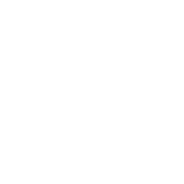 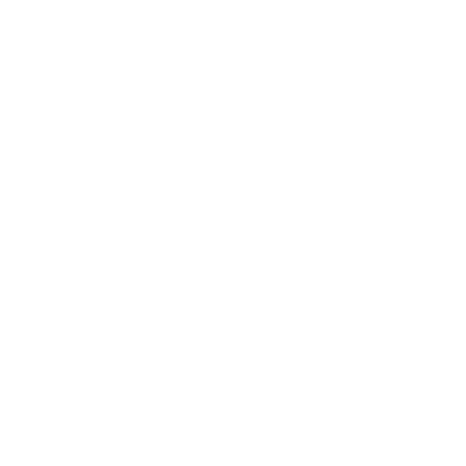 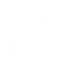 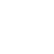 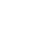 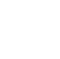 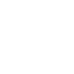 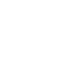 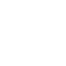 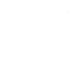 Le clausole di premialità devono operare tra i criteri di valutazione con i seguenti pesi:Peso non inferiore al 4 per cento del punteggio tecnico nel caso di componente di lavoro femminile inferiore al 10 per cento nel settore economico di attività prevalente per l'impresa;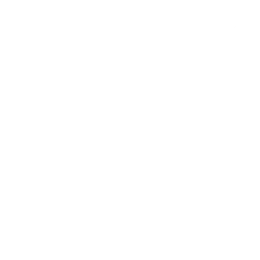 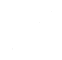 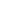 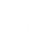 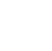 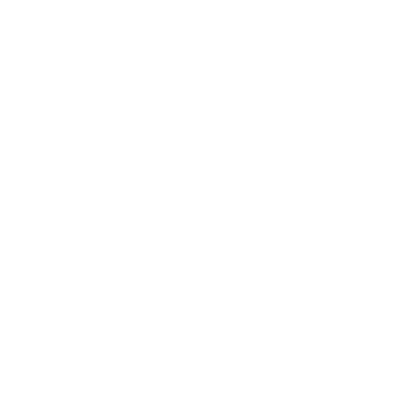 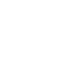 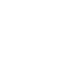 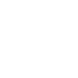 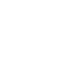 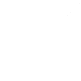 Peso non inferiore al 2 per cento del punteggio tecnico nel caso di componente di lavoro femminile inferiore al 20 per cento nel settore economico di attività prevalente per l'impresa;Peso non inferiore al 1 per cento del punteggio tecnico nel caso di componente di lavoro femminile inferiore al 30 per cento nel settore economico di attività prevalente per l'impresa;Peso non inferiore al 4 per cento del punteggio tecnico nel caso di componente di lavoro giovanile inferiore al 10 per cento nel settore economico di attività prevalente per l'impresa;Peso non inferiore al 2 per cento del punteggio tecnico nel caso di componente di lavoro giovanile inferiore al 20 per cento nel settore economico di attività prevalente per l'impresa;Peso non inferiore al 1 per cento del punteggio tecnico nel caso di componente di lavoro giovanile inferiore al 30 per cento nel settore economico di attività prevalente per l'impresa.L’aggiudicazione avverrà alla migliore offerta economicamente più vantaggiosa determinata da una commissione giudicatrice nominata ai sensi dell’art. 9, comma 22 della L.R. 12/2011 e ss.mm. ed ii. e sulla base dei criteri/sub criteri e pesi/sub-pesi sopraindicati, con metodo aggregativo compensatore.MODALITÀ ATTRIBUZIONE DEI PUNTIModalità di calcolo per l’attribuzione del punteggio all’offertaIl punteggio relativo ai descritti elementi sarà attribuito dalla Commissione Giudicatrice.Elemento A - Valutazione elementi di natura qualitativa (OFFERTA TECNICA)La valutazione delle relazioni relative all’offerta tecnica sarà eseguita con il criterio del confronto a coppie tra le offerte presentate, da parte di ciascun commissario di gara. Qualora le offerte ammesse siano inferiori a tre, e pertanto non sia possibile procedere al confronto a coppie, si procederà con l’attribuzione discrezionale dei singoli coefficienti da parte di ciascun commissario con successiva determinazione della media dei punteggi attribuiti secondo la tabella riportata di seguito.O in alternativa:La valutazione delle relazioni relative all’offerta tecnica sarà eseguita con il criterio di valutazione motivazionale, con l’attribuzione discrezionale dei singoli coefficienti da parte di ciascun commissario con successiva determinazione della media dei punteggi attribuiti secondo la tabella riportata di seguito.Per quanto riguarda la valutazione degli elementi tecnici proposti di natura qualitativa, i coefficienti sono determinati attraverso il confronto a coppie tra le offerte presentate, calcolando la media dei coefficienti variabili tra zero e uno, da parte di ciascun commissario di gara costruendo una matrice di tipo triangolare e utilizzando una opportuna scala semantica; il confronto avviene sulla base delle preferenze accordate da ciascun commissario a ciascun progetto in confronto con tutti gli altri, secondo i parametri contenuti nei documenti di gara, prescindendo dalla motivazione della preferenza attribuita.Ciascun commissario confronta l’offerta di ciascun concorrente indicando quale offerta preferisce e il grado di preferenza, variabile tra 1 e 6 (scala semantica del confronto a coppie) (1 – nessuna preferenza; 2 - preferenza minima; 3 - preferenza piccola; 4 - preferenza media; 5 – preferenza grande; 6 - preferenza massima), eventualmente utilizzando anche valori intermedi; viene costruita una matrice con un numero di righe e di colonne pari al numero dei concorrenti meno uno e in ciascuna casella viene collocata la lettera corrispondente all’elemento che è stato preferito con il relativo grado di preferenza, e in caso di parità, vengono collocate nella casella le lettere dei due elementi in confronto, assegnando un punto a entrambe.Tabella esemplificativa per il calcolo del punteggio con confronto a coppieUna volta effettuato il confronto a coppie si sommano i punteggi attribuiti a ciascun offerente da tutti i commissari. All’offerente che ha assunto il punteggio migliore verrà assegnato il coefficiente uno e agli altri un punteggio ad esso proporzionale in base al punteggio ottenuto.Il punteggio attribuito è dato dal coefficiente ottenuto per il punteggio massimo previsto per l’elemento di valutazione.Nella definizione dei coefficienti si terrà conto di due cifre decimali dopo la virgola, con arrotondamento del secondo decimale all’unità superiore se il terzo decimale è maggiore o uguale a cinque, ovvero senza arrotondamento se il terzo decimale è inferiore a cinque.Per ottimizzare lo svolgimento dei lavori verrà utilizzato un database per l’inserimento dei dati di valutazione ed il calcolo degli stessi.Qualora nessuna offerta tecnica ottenga il punteggio massimo previsto pari a XX punti, si procederà ad effettuare la riparametrazione dei punteggi assegnando il peso totale all’offerta tecnica che avrà ottenuto il massimo punteggio complessivo e alle altre offerte un punteggio proporzionalmente decrescente. Soglia di sbarramento (facoltativo): Ai sensi dell'art. 95, comma 8, del Codice, saranno esclusi dalla gara e, pertanto, non si procederà all'apertura della loro offerta economica, i concorrenti i cui punti, attribuiti dalla Commissione Giudicatrice in relazione al criterio di valutazione di natura tecnica qualitativa sopra riportata, non siano pari o superiori alla soglia di XX punti (punteggio complessivo attribuito all'offerta tecnica eventualmente riparametrato).Oppure  Non è richiesto all’offerta tecnica il raggiungimento di un coefficiente o di un punteggio minimo.------------------------------------MODALITÀ DI VALUTAZIONE IN CASO DI IN CASO DI SCELTA DEL CRITERIO DI VALUTAZIONE MOTIVAZIONALE O IN CASO DI SCELTA DEL CRITERIO DEL CONFRONTO A COPPIE CON OFFERTE INFERIORI A 3 (D.P.R. 5 ottobre 2010, n. 207 Allegato G lett. a) ultimo periodo). Nel caso in cui le offerte ammesse fossero in numero inferiore a 3 (tre), a ciascun elemento è attribuito un coefficiente provvisorio, variabile tra zero ed uno, assegnato discrezionalmente da parte di ciascun commissario. Si procede, quindi, a trasformare la media dei coefficienti provvisori attribuiti ad ogni elemento o sub-elemento da parte di tutti i commissari in coefficienti definitivi, riportando ad uno la media più alta e proporzionando a tale media massima le medie provvisorie prima calcolate.Nel caso di attribuzione discrezionale i coefficienti verranno assegnati secondo la seguente scala di giudizio, senza ammissione di coefficienti intermedi.VALUTAZIONE CRITERIO MOTIVAZIONALE COEFFICIENTEElemento B - Valutazione elementi di natura quantitativa (OFFERTA ECONOMICA)Per quanto riguarda la valutazione degli elementi quantitativi, di natura economica, si è fatto riferimento alle Linee Guida n. 2 di attuazione del decreto legislativo 18 aprile 2016, n. 50 recanti “Offerta economicamente più vantaggiosa”, approvate dal Consiglio dell'Autorità Nazionale Anticorruzione (ANAC) con delibera n. 1005 del 21 settembre 2016, aggiornate al decreto legislativo 19 aprile 2017, n. 56 con delibera del Consiglio n. 424 del 2 maggio 2018.Il punteggio attribuito alle offerte è calcolato tramite interpolazione lineare. In simboli: 𝑉𝑎𝑖=𝑅𝑎/𝑅𝑚𝑎𝑥 dove:𝑉𝑎𝑖 = Coefficiente della prestazione dell’offerta (a) rispetto al requisito (i), variabile tra 0 e 1 𝑅𝑎 = Valore (ribasso) offerto dal concorrente (a) 𝑅𝑚𝑎𝑥 = Valore (ribasso) dell’offerta più convenienteQuando il concorrente a non effettuata alcuno sconto 𝑅𝑎 assume il valore 0, così come il coefficiente 𝑉𝑎𝑖; mentre per il concorrente che offre il maggiore sconto 𝑉𝑎𝑖 assume il valore 1. Tale coefficiente andrà poi moltiplicato per il punteggio massimo attribuibile. Elemento C – Tempo di esecuzione dei lavori (RIDUZIONE DEL TEMPO)E' attribuito il coefficiente zero all’offerta minima possibile (valore a base di gara (giorni fissati nel Capitolato Speciale d'Appalto in cifre – in lettere): 0% di ribasso sul tempo); E' attribuito il coefficiente uno all’offerta massima, In ogni caso la riduzione in giorni dell’offerta temporale non potrà essere superiore alla percentuale  XX% dei giorni posti a base di gara ossia tempo minimo esecuzione lavori YY espresso in giorni.All'offerta temporale, verrà attribuito un punteggio massimo di punti Pmax (max __ ) secondo il seguente calcolo.Dati:Ci 			= tempo (espresso in giorni) fissato nel Capitolato Speciale d'Appalto (XXX giorni);GGi	= tempo di esecuzione (espresso in giorni) offerto dal concorrente i-esimo per l'ultimazione delle opere;Asoglia	= minimo tempo di esecuzione dei lavori fissato in YY giorni (XX% del tempo stabilito nel Capitolato Speciale d'Appalto;l’elemento Asoglia         (minimo tempo di esecuzione dei lavori fissato in YY giorni) va allora previsto nel modello di offerta economicaP				= Punti da attribuiredove:P = (Ci  - GGi) ̸ (Ci – Asoglia)  x  PmaxNon saranno considerate valide le proposte non adeguatamente motivate e documentate, nel Cronoprogramma da presentare, nonché quelle formulate in difformità con quanto sopra indicato; in tutti i casi così definiti, il punteggio dalla Commissione attribuito in relazione all’elemento di valutazione “tempo di esecuzione dei lavori” sarà pari a 0 (zero).In tal caso, ove mai il concorrente dovesse risultare comunque aggiudicatario al termine della procedura di gara, non si terrà affatto conto dell’offerta temporale e, quindi, la durata contrattuale cui si farà riferimento nel contratto sarà quella indicata nel Capitolato Speciale d’Appalto. Si evidenzia che la tempistica offerta dovrà essere contemperante anche delle eventuali ulteriori lavorazioni in aggiunta offerte dal concorrente.MODALITA DI CALCOLO DELL’OFFERTA ECONOMICAMENTE PIU’ VANTAGGIOSAIl calcolo dell’offerta economicamente più vantaggiosa sarà effettuato secondo il metodo aggregativo compensatore di cui al paragrafo VI.1 delle Linee Guida n. 2 di attuazione del Codice (approvate dal Consiglio dell’Autorità Nazionale Anticorruzione con Delibera n. 1005 del 21/09/2016 aggiornate al decreto legislativo 19 aprile 2017, n. 56 con delibera del Consiglio n. 424 del 2 maggio 2018), con la seguente formula:P(I) =Σn [Wi * V(a)i]dove:P(i) = punteggio dell’offerta i-esiman = numero totale dei requisitiWi = peso o punteggio attribuito al requisito (i)V(a)i = coefficiente della prestazione dell’offerta (a) rispetto al requisito (i), variabile tra zero ed unoΣn = sommatoriaIn caso di esclusione, successivamente all’attribuzione dei punteggi tecnici, di un operatore economico, la Commissione procederà alla riformulazione della graduatoria dell’offerta tecnica, al fine di eliminare i punteggi dei concorrenti esclusi ed i punteggi conseguiti dagli altri concorrenti rimasti in gara nel confronto a coppia con quelli esclusi.La Commissione giudicatrice provvederà ad espletare le operazioni di gara con le modalità e secondo quanto dettagliatamente riportato nel presente Disciplinare.Si precisa altresì che:-	i punteggi saranno espressi dalla Commissione di gara - giudicatrice arrotondati fino alla seconda cifra decimale;-	la Stazione Appaltante si riserva, a proprio insindacabile giudizio, la facoltà di non procedere all’aggiudicazione delle attività, senza che l’affidatario abbia nulla a pretendere, e di aggiudicare le attività anche in presenza di una sola offerta valida;-	nessun compenso o rimborso spese sarà riconosciuto ai Concorrenti a qualsiasi titolo per la partecipazione alla presente gara; per la presentazione della documentazione accompagnatoria dell’offerta o in caso di annullamento della procedura finalizzata all’affidamento.Si precisa che costituiscono irregolarità non sanabili, che comporteranno l’immediata esclusione del concorrente:la mancata sottoscrizione dell’offerta tecnica e dell’offerta economica e temporale da parte del legale rappresentante/procuratore dell’operatore economico concorrente (o da parte di uno dei componenti del raggruppamento/consorzio costituendo);il mancato inserimento in tre buste diverse della documentazione amministrativa, della documentazione tecnica e dell’offerta economica.SVOLGIMENTO OPERAZIONI DI GARA: APERTURA DELLA BUSTA DIGITALE AMMINISTRATIVA “A”La commissione di gara sarà costituita, ai sensi dell’art. 9, commi 7 e seguenti, della L.r. n. 12/2011 e ss.mm. e ii..La prima seduta pubblica avrà luogo il giorno ___________ alle ore 09:00 presso la sede dell’UREGA di ……………..,  e vi potranno partecipare i legali rappresentanti/procuratori delle imprese interessate oppure persone munite di specifica delega (un unico soggetto per ogni concorrente). In assenza di tali titoli, la partecipazione è ammessa come semplice uditore.Ovvero, previa comunicazione pubblica a mezzo piattaforma telematica sul portale appalti, in osservanza delle disposizioni di cui alla nota n. 48506 del 11/03/2020 del Dirigente Generale del Dipartimento Regionale Tecnico, la prima seduta pubblica avrà luogo il giorno _________ alle ore 09:00, in modalità di lavoro agile, da remoto, presso le sedi domiciliari dei singoli Commissari di gara collegati in conferenza telefonica  e video; i legali rappresentanti/procuratori delle imprese interessate potranno seguire le fasi di gara tramite la piattaforma telematica, portale operatori economici, tramite accesso autenticato all’indirizzo: https://www.lavoripubblici.sicilia.it/appalti-telematici.Gli operatori economici autenticati alla Piattaforma, nella sezione “Gare e procedure in corso”, possono navigare sulla procedura di gara di interesse e selezionare la voce “Seduta di Gara”.Le operazioni di gara potranno essere aggiornate ad altra ora o ai giorni successivi alle ore e nei giorni resi noti dal Presidente della Commissione di Gara prima del termine della seduta e riportati nel relativo verbale. Qualora le operazioni di gara non fossero ultimate nel corso della seduta prevista, saranno riprese nella medesima sede alle ore e nei giorni resi noti dal Presidente della Commissione di Gara nelle varie sedute di aggiornamento, senza ulteriore avviso ai concorrenti.Se per ragioni imprevedibili si rendesse necessario il differimento di una seduta programmata, sarà data comunicazione ai concorrenti a mezzo avviso sulla piattaforma telematica sul portale appalti con valore di notifica.Il Presidente di gara in seduta pubblica, dopo essersi profilato sulla Piattaforma Sitas e-procurement, procede all’apertura delle buste amministrative chiuse elettronicamente.La commissione di gara procederà:- a verificare la conformità della documentazione amministrativa contenuta nella busta “A” a quanto richiesto nel presente disciplinare;- a verificare che i concorrenti non abbiano presentato offerte che, in base alla dichiarazione prevista nel presente disciplinare di gara, siano fra di loro in situazione di controllo o in una qualsiasi relazione, anche di fatto, per cui le offerte sono imputabili ad un unico centro decisionale, e in tal caso, escluderli entrambi dalla gara; - a verificare che i Consorziati, per conto dei quali i Consorzi di cui all’art. 45, comma 2, lett. b) e c) del “Codice”, hanno indicato che concorrono, non abbiano presentato offerta in qualsiasi altra forma e in caso contrario a escludere il Consorzio ed il Consorziato dalla gara;- a verificare che nessuno dei concorrenti partecipi in più di un Raggruppamento Temporaneo, GEIE, aggregazione di Imprese di Rete o Consorzio Ordinario, ovvero anche in forma individuale qualora gli stessi abbiano partecipato alla gara medesima in Raggruppamento, Aggregazione o Consorzio Ordinario di concorrenti e in caso positivo ad escluderli dalla gara;- alla esclusione dalla gara dei concorrenti per i quali non risulti confermato il possesso dei requisiti generali, previa effettuazione delle richieste di regolarizzazione, secondo quanto previsto dall’art. 83, comma 9 del “Codice”;- alla comunicazione delle irregolarità alla S.A., tramite la piattaforma Sitas eprocurement, cui spetta provvedere all’escussione della cauzione provvisoria e la segnalazione all’ANAC ai sensi dell’art. 80, comma 12 del “Codice”ai fini dell’adozione da parte della stessa dei provvedimenti di competenza, nonché all’eventuale applicazione delle norme vigenti in materia di false dichiarazioni;- a rimettere al RUP, tramite la piattaforma Sitas eprocurement, dopo l’ammissione ed esclusione dei concorrenti all’esito del soccorso istruttorio, il relativo provvedimento per gli adempimenti di cui all’art. 29, comma 1 e art. 76, comma 5 del “Codice”.Svolte le operazioni sopra elencate, il Presidente di gara comunica al Presidente della Commissione giudicatrice, per il tramite del RAG, la conclusione delle operazioni di gara di propria competenza ai fini della successiva fase riguardante l'esame delle offerte tecniche ed economiche di competenza della Commissione giudicatriceSOCCORSO ISTRUTTORIOLe carenze di qualsiasi elemento formale della domanda, e in particolare, la mancanza, l’incompletezza e ogni altra irregolarità essenziale degli elementi e del DGUE, con esclusione di quelle afferenti all’offerta economica e all’offerta tecnica, possono essere sanate attraverso la procedura di soccorso istruttorio di cui all’art. 83, comma 9 del “Codice”.L’irregolarità essenziale è sanabile laddove non si accompagni ad una carenza sostanziale del requisito alla cui dimostrazione la documentazione omessa o irregolarmente prodotta era finalizzata. La successiva correzione o integrazione documentale è ammessa laddove consenta di attestare l’esistenza di circostanze preesistenti, vale a dire requisiti previsti per la partecipazione e documenti/elementi a corredo dell’offerta. Nello specifico valgono le seguenti regole:- il mancato possesso dei prescritti requisiti di partecipazione non è sanabile mediante soccorso istruttorio e determina l’esclusione dalla procedura di gara;- l’omessa o incompleta nonché irregolare presentazione delle dichiarazioni sul possesso dei requisiti di partecipazione e ogni altra mancanza, incompletezza o irregolarità del DGUE e della domanda, ivi compreso il difetto di sottoscrizione, sono sanabili, ad eccezione delle false dichiarazioni;- la mancata produzione della dichiarazione di avvalimento o del contratto di avvalimento, può essere oggetto di soccorso istruttorio solo se i citati elementi erano preesistenti e comprovabili con documenti di data certa anteriore al termine di presentazione dell’offerta;- la mancata presentazione di elementi a corredo dell’offerta (es. garanzia provvisoria e impegno del fideiussore) ovvero di condizioni di partecipazione gara (es. mandato collettivo speciale o impegno a conferire mandato collettivo), entrambi aventi rilevanza in fase di gara, sono sanabili, solo se preesistenti e comprovabili con documenti di data certa, anteriore al termine di presentazione dell’offerta;- la mancata presentazione di dichiarazioni e/o elementi a corredo dell’offerta, che hanno rilevanza in fase esecutiva sono sanabili.Ai fini della sanatoria la Stazione Appaltante assegna al concorrente un congruo termine - non superiore a dieci giorni - perché siano rese, integrate o regolarizzate le dichiarazioni necessarie, indicando il contenuto e i soggetti che le devono rendere.Ove il concorrente produca dichiarazioni o documenti non perfettamente coerenti con la richiesta, la Stazione Appaltante può chiedere ulteriori precisazioni o chiarimenti, fissando un termine perentorio a pena di esclusione.In caso di inutile decorso del termine, la Stazione Appaltante procede all’esclusione del concorrente dalla procedura.	Al di fuori delle ipotesi di cui all’articolo 83, comma 9, del “Codice” è facoltà della Stazione Appaltante invitare, se necessario, i concorrenti a fornire chiarimenti in ordine al contenuto dei certificati, documenti e dichiarazioni presentati.Ai sensi dell’art. 59 comma 3 del “Codice” sono considerate irregolari le offerte:- che non rispettano i documenti di gara;- che sono state ricevute in ritardo rispetto ai termini indicati nel bando;- che l'amministrazione aggiudicatrice ha giudicato anormalmente basse.Ai sensi dell’art. 59 comma 3 del “Codice” sono considerate inammissibili le offerte:- in relazione alle quali la commissione giudicatrice ritenga sussistenti gli estremi per informativa alla Procura della Repubblica per reati di corruzione o fenomeni collusivi;- che non hanno la qualificazione necessaria;- il cui prezzo supera l'importo posto dall'amministrazione aggiudicatrice a base di gara, stabilito e documentato prima dell'avvio della procedura di appalto.Costituiscono irregolarità essenziali non sanabili le carenze della documentazione che non consentono l'individuazione del contenuto o del soggetto responsabile della stessa.DISPOSIZIONE DA INSERIRE BANDI PNRR E PNCSono sanabili l’omessa dichiarazione sull’aver assolto agli obblighi di cui alla legge 68/1999 e, per i concorrenti che occupano oltre cinquanta dipendenti, l’omessa presentazione di copia dell’ultimo rapporto periodico sulla situazione del personale maschile e femminile, redatto ai sensi dell’articolo 46 decreto legislativo n. 198 del 2006, e la trasmissione dello stesso alle rappresentanze sindacali e ai consiglieri regionali di parità; non è sanabile mediante soccorso istruttorio l’omessa dichiarazione sull’obbligo di assicurare, in caso di aggiudicazione del contratto, l’assunzione di una quota di occupazione giovanile e femminile di cui all’articolo 5 del presente bando.FINE DISPOSIZIONE DA INSERIRE BANDI PNRR E PNCCOMMISSIONE GIUDICATRICELa Commissione giudicatrice è nominata ai sensi dell’art. 1, comma 22 della L.R. 26.01.2017 n. 1. dopo la scadenza del termine per la presentazione delle offerte.La Commissione giudicatrice è responsabile della valutazione delle offerte tecniche ed economiche dei concorrenti e fornisce ausilio al Rup nelle valutazioni delle giustificazioni ai sensi dell’art. 97, comma 3 del Codice ove da quest’ultimo richiesto in applicazione dell’art. 10, comma 8 del decreto 13/09/2017 dell’Assessore Regionale delle  Infrastrutture e della Mobilità. L’ Amministrazione committente pubblica sul proprio profilo, nella sezione  “amministrazione trasparente”, la composizione della commissione giudicatrice e i curricula dei componenti ai sensi dell’art. 29, comma 1 del Codice.SVOLGIMENTO OPERAZIONI DI GARA: APERTURA DELLA BUSTA DIGITALE OFFERTA TECNICA “B” E DELLA BUSTA DIGITALE OFFERTA ECONOMICA “C”Il presidente della Commissione giudicatrice, ricevuta la comunicazione di conclusione delle operazioni di competenza della Commissione di gara da parte del Responsabile degli Adempimenti di Gara, fissa immediatamente la data della prima seduta pubblica.Il Presidente della Commissione giudicatrice, dopo essersi profilato sulla Piattaforma Sitas e-procurement, procederà, in seduta pubblica, alla apertura delle buste chiuse elettronicamente, concernenti le offerte tecniche dei soli concorrenti ammessi ed alla verifica della presenza dei documenti richiesti dal bando di gara e dal presente disciplinare.Successivamente in una o più sedute riservate la Commissione giudicatrice procederà all’esame ed alla valutazione delle offerte tecniche e all’assegnazione dei relativi punteggi applicando i criteri e le formule indicate nel bando e nel presente disciplinare.La Commissione giudicatrice individua gli operatori che non hanno superato, se prevista, la soglia dello sbarramento e li comunica al RUP che procederà ai sensi dell’art. 76, comma 5, lett. b) del Codice. La Commissione giudicatrice non procederà alla apertura dell’offerta economica dei predetti operatori.Successivamente, in seduta pubblica, la cui ora e data saranno comunicate ai concorrenti a mezzo piattaforma telematica sul portale appalti, con valore di notifica, la Commissione giudicatrice darà lettura dei punteggi attribuiti alle singole offerte tecniche e darà atto delle eventuali esclusioni dalla gara dei concorrenti.Nella medesima seduta, o in una seduta successiva, la Commissione giudicatrice procederà alla apertura della busta contenente l’offerta economica/temporale e quindi alla relativa valutazione, secondo i criteri e le modalità descritte nel presente disciplinare.La Commissione giudicatrice procederà dunque all’individuazione dell’unico parametro numerico finale per la formulazione della graduatoria, ai sensi dell’art. 95, comma 9 del Codice.   Nel caso in cui le offerte di due o più concorrenti ottengano lo stesso punteggio complessivo, ma punteggi differenti per il prezzo e per tutti gli altri elementi di valutazione, sarà collocato primo in graduatoria il concorrente che ha ottenuto il miglior punteggio sull’offerta tecnica.Nel caso in cui le offerte di due o più concorrenti ottengano lo stesso punteggio complessivo, e gli stessi punteggi parziali per l’offerta economica/temporale e per l’offerta tecnica, si procederà mediante sorteggio in seduta pubblica.All’esito delle operazioni di cui sopra, la Commissione giudicatrice, in seduta pubblica redige la graduatoria.Qualora la Commissione giudicatrice individui offerte che superano la soglia di anomalia di cui all’art. 97, comma 3 del Codice, ed in ogni altro caso in cui, in base a elementi specifici, l’offerta appaia anormalmente bassa, chiude la seduta pubblica e procederà secondo quanto indicato a successivo paragrafo.In qualsiasi fase delle operazioni di valutazione delle offerte tecniche ed economiche, la Commissione giudicatrice provvede a comunicare le esclusioni, tempestivamente, al RUP, che procederà ai sensi dell’art. 76, comma 5, lett. b) del “Codice”.LE ESCLUSIONI POSSONO RIGUARDARE: - mancata separazione dell’offerta economica dall’offerta tecnica; ovvero l’inserimento di elementi concernenti il prezzo in documenti contenuti nella busta B;-  presentazione di offerte parziali, plurime, condizionate, alternative nonché irregolari, ai sensi dell’art. 59, comma 3, lett. a) del Codice, in quanto, non rispettano i documenti di gara ivi comprese le specifiche tecniche;- presentazione di offerte inammissibili, ai sensi dell’art. 59, comma 4, lett. a) e c) del Codice, in quanto la Commissione giudicatrice ha ritenuto sussistenti gli estremi di informativa alla Procura della Repubblica per reati di corruzione o fenomeni collusivi o ha verificato essere in aumento rispetto all’importo a base d’asta.La Commissione giudicatrice, conclusi i lavori, trasmette alla Commissione di gara, per il tramite del RAG, un verbale contenente l’esito della valutazione delle offerte, ai sensi dell’articolo 9, comma 25, l.r. 12/2011 e ss.mm.ii..La Commissione di gara adotta la proposta di aggiudicazione che viene trasmessa all’Amministrazione appaltante per il successivo provvedimento di aggiudicazione e le comunicazioni di cui all’articolo 29 e art.76, comma 5, del “Codice”.VERIFICA DI ANOMALIA DELLE OFFERTEAl ricorrere dei presupposti di cui all’art. 97, comma 3 del Codice, e in ogni altro caso in cui, in base a elementi specifici, l’offerta appaia anormalmente bassa, la Commissione giudicatrice richiede le relative spiegazioni ai sensi del comma 5 dell’art. 97 del Codice e ne dà comunicazione al RUP.A tal fine, assegna un termine non inferiore a quindici giorni dal ricevimento della richiesta.Il RUP ricevute le giustificazioni procede ai sensi dell’art. 97 del Codice alla valutazione delle stesse, avvalendosi ove lo ritenga, dell’ausilio della Commissione giudicatrice (art.10 c.8 Decreto Ass.le infrastrutture e Mobilità del 13/09/2017).L’organo chiamato alla verifica della congruità dell’offerta, esamina in seduta riservata le spiegazioni fornite dall’offerente e, ove le ritenga non sufficienti ad escludere l’anomalia, può chiedere in coerenza con l’art.69 della Direttiva n.2014/24/UE, anche mediante audizione orale, ulteriori spiegazioni, assegnando un termine massimo per il riscontro.Si procede a verificare la prima migliore offerta anormalmente bassa. Qualora tale offerta risulti anomala, si procede con le stesse modalità nei confronti delle successive offerte, fino ad individuare la migliore offerta ritenuta non anomala.E’ facoltà della stazione appaltante procedere contemporaneamente alla verifica di congruità di tutte le offerte anormalmente basse.Sono esclude, ai sensi degli articoli 59, comma 3, lett. c) e 97, commi 5 e 6 del Codice, le offerte che in base all’esame degli elementi forniti con le spiegazioni, risultino, nel complesso, inaffidabili.Ultimate le operazioni di verifica della congruità delle offerte anomale, la Commissione giudicatrice, in seduta pubblica, la cui data e ora saranno comunicate agli operatori attraverso la Piattaforma telematica almeno 5 giorni prima della data fissata, darà lettura degli esiti delle valutazioni di congruità delle offerte e dei nomi degli eventuali concorrenti esclusi.AGGIUDICAZIONE DELL’APPALTOLa Commissione di gara, ricevuto da parte della Commissione giudicatrice il verbale contenente l’esito delle valutazioni delle offerte tecniche e economiche, formula la proposta di aggiudicazione, in seduta pubblica, la cui data e ora sono comunicate agli operatori tramite la Piattaforma Sitas e-procurement almeno 5 giorni prima della data fissata. La Commissione di gara redige un verbale delle operazioni di gara nel quale, a conclusione della procedura, viene adottata la proposta di aggiudicazione, chiudendo le operazioni di gara e trasmettendo alla S.A., a cura del Responsabile degli Adempimenti di Gara, tramite la piattaforma Sitas e-procurement, tutti gli atti e i documenti della gara ai fini del successivo provvedimento di aggiudicazione dell’appalto e le comunicazioni di cui all’art. 76, comma 5 del “Codice”.Prima dell’aggiudicazione, l’Amministrazione appaltante, ai sensi dell’art. 85 comma 5 del “Codice”, richiede al Concorrente cui ha deciso di aggiudicare l’appalto di presentare i documenti di cui all’art. 86 del “Codice”, ai fini della prova dell’assenza dei motivi di esclusione di cui all’art. 80 del “Codice” (ad eccezione, con riferimento ai subappaltatori, del comma 4) e del rispetto dei criteri di selezione di cui all’art. 83 del medesimo “Codice”. Tale verifica avverrà attraverso l’utilizzo del sistema AVCpass.L’Amministrazione appaltante, previa verifica ed approvazione della proposta di aggiudicazione ai sensi degli artt. 32, comma 5 e 33, comma 1 del “Codice”, aggiudica l’appalto.L’aggiudicazione diventa efficace, ai sensi dell’art. 32, comma 7 del “Codice”, all’esito positivo della verifica del possesso dei requisiti prescritti.In caso di esito negativo delle verifiche, la Stazione Appaltante procederà alla revoca dell’aggiudicazione, alla segnalazione all’ANAC nonché all’incameramento della garanzia provvisoria.La stipulazione del contratto è subordinata al positivo esito delle procedure previste dalla normativa vigente in materia di lotta alla mafia, fatto salvo quanto previsto dall’art. 88 comma 4-bis e 89 e dall’art. 92 comma 3 del D.Lgs. 159/2011.Ai sensi dell’art. 93, commi 6 e 9 del “Codice”, la garanzia provvisoria verrà svincolata, all’aggiudicatario, automaticamente al momento della stipula del contratto; agli altri concorrenti, verrà svincolata tempestivamente e comunque entro trenta giorni dalla comunicazione dell’avvenuta aggiudicazione.All’atto della stipulazione del contratto, l’aggiudicatario deve presentare la garanzia definitiva da calcolare sull’importo contrattuale, secondo le misure e le modalità previste dall’art. 103 del “Codice”.Ai sensi dell'art. 3 della Legge 13 agosto2010 n° 136 e s.m.i., l’aggiudicatario dovrà indicare un numero di conto corrente unico sul quale la S.A. farà confluire tutte le somme relative all'appalto di che trattasi, nonché di avvalersi di tale conto corrente per tutte le operazioni relative all'appalto, compresi i pagamenti delle retribuzioni al personale da effettuarsi esclusivamente a mezzo bonifico bancario o postale o assegno circolare non trasferibile, consapevole che il mancato rispetto del suddetto obbligo comporterà la risoluzione per inadempienza contrattuale.Ai sensi dell’art. 24 della L.R. n° 12 del 12 luglio 2011 per disposizioni finalizzate a valorizzare gli aspetti ambientali, è previsto l’utilizzo di una quota di materiale, non inferiore al 30% del fabbisogno, proveniente da riciclo degli inerti, a condizione che gli stessi siano dotati di apposita certificazione.DISPOSIZIONE DA INSERIRE BANDI PNRR E PNCGli operatori economici che occupano un numero pari o superiore a quindici dipendenti e non tenuti alla redazione del rapporto sulla situazione del personale, ai sensi dell'articolo 46 del decreto legislativo 11 aprile 2006, n. 198, sono tenuti, entro sei mesi dalla conclusione del contratto, a consegnare alla stazione appaltante una relazione di genere sulla situazione del personale maschile e femminile in ognuna delle professioni ed in relazione allo stato di assunzioni, della formazione, della promozione professionale, dei livelli, dei passaggi di categoria o di qualifica,  di altri fenomeni di mobilità, dell'intervento della Cassa integrazione guadagni, dei licenziamenti, dei prepensionamenti e pensionamenti, della retribuzione effettivamente corrisposta. L'operatore economico e' altresì tenuto  a trasmettere la relazione alle rappresentanze sindacali aziendali e alla consigliera e al consigliere regionale di parità. La mancata produzione della relazione comporta l'applicazione delle penali di cui all'articolo 47, comma 6, del decreto-legge 31 maggio 2021, n. 77, convertito, con modificazioni, dalla legge 29 luglio 2021, n. 108, da commisurarsi in base alla gravità della violazione e proporzionali rispetto all'importo del contratto o alla prestazione dello stesso, nonchè l'impossibilità di partecipare in forma singola ovvero in raggruppamento temporaneo, per un periodo di dodici mesi, ad ulteriori procedure di affidamento afferenti agli investimenti pubblici finanziati con le risorse derivanti da PNRR e PNC. Gli operatori economici che occupano un numero pari o superiore a quindici dipendenti sono tenuti entro sei mesi dalla conclusione del contratto, a consegnare alla stazione appaltante una relazione che chiarisca l’avvenuto assolvimento agli obblighi previsti a   carico delle imprese dalla legge 12 marzo 1999, n. 68, e illustri eventuali  sanzioni e provvedimenti imposti a carico delle imprese nel triennio precedente la data di scadenza della presentazione delle offerte. L'operatore economico è altresì tenuto a trasmettere la relazione alle rappresentanze sindacali aziendali. La mancata produzione della relazione comporta l'applicazione delle penali di cui all'articolo 47, comma 6,del decreto-legge 31 maggio 2021, n. 77, convertito, con modificazioni, dalla  legge 29 luglio 2021, n. 108, da  commisurarsi in base alla gravità della  violazione e proporzionali rispetto all'importo del contratto o alla prestazione dello stesso. Ai sensi dell'articolo 17 della legge 12 marzo 1999, n. 68, le imprese, pubbliche o private, partecipanti alla procedura di gara in oggetto sono tenute a presentare, a pena di esclusione, al momento della presentazione dell'offerta, la dichiarazione del legale rappresentante che attesti di essere in regola con le  norme che disciplinano il diritto al lavoro delle persone con disabilità.FINE DISPOSIZIONE DA INSERIRE BANDI PNRR E PNCNei casi previsti, ai sensi dell’art. 216, comma 11 del “Codice”, le spese di pubblicazione sulla GURS relative alla pubblicazione del bando di gara, sono rimborsate alla S.A. dall’aggiudicatario entro il termine di 60 giorni dall'aggiudicazione.Sono a carico dell’aggiudicatario anche tutte le spese contrattuali, gli oneri fiscali quali imposte e tasse - ivi comprese quelle di registro ove dovute - relative alla stipulazione del contratto.TRATTAMENTO DEI DATI PERSONALII dati raccolti saranno trattati, anche con strumenti informatici e telematici – nel rispetto del Regolamento (UE) 2016/679 e del d.Lgs. n. 196/2003 e s.m.i. (di seguito Codice Privacy), esclusivamente nell’ambito della gara regolata dal presente disciplinare di gara.In particolare, tali dati saranno trattati, anche con strumenti informatici, esclusivamente ai fini della partecipazione alla presente procedura di gara e non verranno né comunicati né diffusi, fatto salvo comunque l’esercizio dei diritti di cui all’articolo 7 del medesimo Decreto. Il trattamento dei dati, di cui l’Aggiudicatario verrà a conoscenza in occasione dell’espletamento del servizio, dovrà avvenire nel rispetto e nella puntuale applicazione del Regolamento (UE) 2016/679 e del d.Lgs. n. 196/2003 e s.m.i.. I titolari del trattamento sono la Stazione Appaltante e le Aziende, nei confronti delle quali l’interessato potrà far valere i diritti previsti dal d.lgs. 196/2003.…….. , …………………..					       Il R.U.P.                                                                                                                     ( . ………………….. )Ai sensi dell’art. 9 della L.R. 12/2011 e ss.mm.ii. la presente gara sarà espletatadall’Ufficio Regionale Espletamento Gare Appalto (U.R.E.G.A.)Servizio Territoriale di DISCIPLINARE DI GARAPROCEDURA APERTA CON IL CRITERIO DEL MINOR PREZZO(articolo 60 del D.Lgs. 18/04/2016 n.50 e successive modifiche con applicazione dell’articolo 133 comma 8 “inversione procedimentale” ai sensi della legge 14 giugno 2019, n. 55  prorogata al 30 giugno 2023 ai sensi dell'articolo  52 comma 1 del D.L. 31 maggio 2021, n. 77.Procedura di Gara Telematica sulla piattaforma “SITAS e-procurement”CUP: _________________   CIG: _________________   Offerta Tecnica (PTi)Punti XXOfferta Riduzione Economica (PRE)Punti XXOfferta Riduzione Temporale (PRT)Punti XXTotale100Criterio di valutazioneIpotesi di modalità di attribuzione del punteggioPossesso della certificazione di responsabilità sociale ed etica SA 8000 o equivalenteSi = X pNo = 0 pNatura di cooperativa sociale dell'impresa ai sensi dell'articolo 1, comma 1, lettera b), della legge 8 novembre 1991, n. 381, a condizione che le persone con disabilità impiegate siano almeno il 30 per cento dei lavoratori della cooperativa (al netto cioè delle altre categorie di lavoratori “svantaggiati” di cui all'articolo 4 della legge n. 381 del 1991).> 50% = Y + X p> 30% = Y p< 30% = 0 pImprese o start-up di cui siano titolari persone con disabilità o di cui la maggioranza dei soci siano persone con disabilità o che abbiano persone con disabilità nel ruolo di presidente, amministratore delegato, direttore generale.Si = X p No = 0 pImpiego o assunzione di persone con disabilità in quota eccedente l'obbligo minimo di legge.X p per ogni unità eccedente l'obbligo minimo di leggeImpiego o assunzione, anche nell'ambito della quota obbligatoria per legge, di persone con grado di invalidità pari o superiore all'80 per centoX p per ogni unità con grado di invalidità pari o superiore all'80 per centoAssenza di verbali di discriminazione di genere. Sarà valutata l'assenza, nei 3 anni antecedenti la data di presentazione dell'offerta, di verbali di conciliazione extragiudiziale per discriminazione di genere (artt. 37-41 del decreto legislativo n. 198 del 2006) con Ufficio Consigliera di parità.Si = X p No = 0 pPrevisione nell'organico aziendale della figura del disability managerSi = X pNo = 0 pAdozione di strumenti di conciliazione delle esigenze di cura, di vita e di lavoro per i propri dipendenti, nonché modalità innovative di organizzazione del lavoro che prevedano:asilo nido aziendale /territoriale convenzionato inclusivo;misure di flessibilità oraria in entrata, uscita, roll up;telelavoro o Smart working;part time, aspettativa per motivi personali;integrazione economica a congedi parentali;benefit di cura per infanzia e anziani/disabili non autosufficienti e loro familiari;sportello	informativo	su	non	discriminazione/pari opportunità/inclusione persone con disabilità;forme di comunicazione esterna e interna o aziendale (intranet) accessibile;formazione sui temi delle pari opportunità e non discriminazione e della inclusione delle persone con disabilità;adesione a network territoriali per la parità;identificazione di una figura aziendale per le politiche anti discriminatorie (es. diversity manager);attuazione di accomodamenti ragionevoli finalizzati alla inclusione delle persone sorde (servizi-ponte)Adozione di servizi di sicurezza sul lavoro specificamente rivolti alle persone con disabilitàAdozione di:meno di 4 strumenti = 0 p fra 4 e 6 strumenti = Yp 7 o più strumenti = XpNel caso di partecipazione di RTI o Consorzi verrà attribuito il punteggio in proporzione alla quota di esecuzione del servizio di ciascuna impresa del RTIImprese o cooperative sociali il cui direttivo è costituito per la maggioranza da giovani tra i diciotto e i trentacinque anni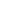 Si = X p No = 0 pImprese o start-up in cui la compagine societaria sia composta, per oltre la metà numerica dei soci e di quote di partecipazione, da soggetti di età inferiore ai 36 anniSi = X p No = 0 pAdozione di un welfare aziendale orientato a fornire sostegno ai giovani dipendenti attraverso i seguenti interventi:adozione di misure idonee a favorire la conciliazione dei tempi di vita e di lavoro;adozione di una formazione professionale dedicata ai giovani dipendenti con l'attivazione di percorsi formativi specifici per l'inserimento nel contesto aziendale delle nuove figure professionali e per l'aggiornamento costante delle risorse presenti;adozione di una formazione professionale dedicata ai giovani dipendenti con l'attivazione di corsi finalizzati a promuovere laAdozione di 3 interventi: XpAdozione di 2 interventi: YpAdozione di 1 intervento: ZpAdozione di 0 interventi: 0pcybersecurity, l'acquisizione di digital skills e l'utilizzo consapevole e responsabile delle piattaforme digitali.Dimostrazione che la propria attività aziendale ha prodotto un beneficio specifico sui giovani di età inferiore a 36 anni. La valutazione dell'impatto generato deve essere prodotta utilizzando lo standard di valutazione esterno di cui all'Allegato n. 4 annesso alla legge 28 dicembre 2015, n. 308.Si = X p No = 0 pCriteriPesi (punteggio massimo)Sub-criteriSub-pesi11.1 11.2 22.1 22.2 BCDEF…..NABCDEFN-1ValutazioneCriterio motivazionaleCoefficienteOttimoRelazione ben strutturata, che sviluppa in modo completo, chiaro, preciso ed approfondito l’oggetto/argomento richiesto.1,00BuonoRelazione adeguata, che sviluppa l’oggetto/argomento in modo non del tutto completo e/o senza particolari approfondimenti0,80DiscretoRelazione pertinente, che sviluppa l’oggetto/argomento in maniera parziale e/o senza completo approfondimento 0,60SufficienteRelazione accettabile ma poco strutturato/a0,40ScarsoRelazione mediocre e non sufficientemente sviluppato/a0,20InsufficienteRelazione carente, troppo generico/a ed inadeguato/a o del tutto assente0,00